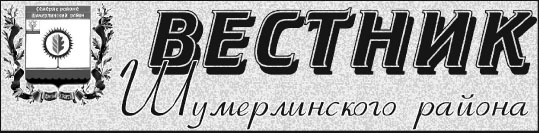  27.04.2022№ 32ПОСТАНОВЛЕНИЕАДМИНИСТРАЦИИ  ШУМЕРЛИНСКОГО  МУНИЦИПАЛЬНОГО  ОКРУГА26.04.2022  № 282О Координационном совете по поддержке и развитию малого и среднего предпринимательства в Шумерлинском муниципальном округеВ соответствии с Федеральным законом от 24.07.2007 № 209-ФЗ «О развитии малого и среднего предпринимательства в Российской Федерации», в целях совершенствования и координации работы по развитию малого и среднего предпринимательства в Шумерлинском муниципальном округе, определения стратегических направлений деятельности в этой сфере, повышения значимости и вклада малого и среднего предпринимательства в экономику Шумерлинского муниципального округаадминистрация Шумерлинского муниципального округа п о с т а н о в л я е т:1. Создать Координационный совет по поддержке и развитию малого и среднего предпринимательства в Шумерлинском муниципальном округе.2.  Утвердить Положение о Координационном совете по поддержке и развитию малого и среднего предпринимательства в Шумерлинском муниципальном округе согласно приложению к настоящему постановлению.3. Признать утратившими силу:постановление администрации Шумерлинского района от 19.11.2018 № 638 «О Координационном совете по поддержке и развитию малого и среднего предпринимательства в Шумерлинском районе»;постановление администрации Шумерлинского района от 27.11.2019 № 782 «О внесении изменений в постановление администрации Шумерлинского района от 19.11.2018 № 638 «О Координационном совете по поддержке и развитию малого и среднего предпринимательства в Шумерлинском районе». 4. Контроль за исполнением настоящего постановления возложить на заместителя главы администрации – начальника отдела сельского хозяйства и экологии администрации Шумерлинского муниципального округа А.А. Мостайкина.5. Настоящее постановление вступает в силу после его опубликования в издании «Вестник Шумерлинского района» и подлежит размещению на официальном сайте Шумерлинского муниципального округа в информационно-телекоммуникационной сети «Интернет».Врио главы администрацииШумерлинского муниципального округаЧувашской Республики                                                                                  Т.А. Караганова  Приложение к постановлению администрации Шумерлинского муниципального округа от 26.04.2022 № 282Положение о Координационном совете по поддержке и развитию малого и среднего предпринимательства в Шумерлинском муниципальном округе1. Общие положения1.1. Координационный совет по поддержке и развитию малого и среднего предпринимательства в Шумерлинском муниципальном округе (далее - Координационный совет) является постоянно действующим консультативно-совещательным органом, обеспечивающим консолидацию действий представителей предпринимательских кругов в целях определения стратегических направлений в развитии малого и среднего предпринимательства в условиях рыночной экономики.1.2. Координационный совет не является юридическим лицом и осуществляет свою деятельность на общественных началах.1.3. В своей деятельности Координационный совет руководствуется законодательством Российской Федерации, Чувашской Республики, муниципальными правовыми актами Шумерлинского муниципального округа и настоящим Положением.1.4. Координационный совет в своей деятельности взаимодействует с органами государственной власти, органами местного самоуправления, общественными организациями и предпринимательскими структурами.2. Основные задачи2.1. Основными задачами Координационного совета являются:- содействие в реализации и определении направлений совершенствования государственной политики в области развития малого и среднего предпринимательства в Шумерлинском муниципальном округе;- изучение состояния и тенденций развития малого и среднего предпринимательства в Шумерлинском муниципальном округе;- участие в проведении процедуры оценки регулирующего воздействия проектов муниципальных нормативных правовых актов Шумерлинского муниципального округа в целях выявления положений, вводящих избыточные обязанности, запреты и ограничения для субъектов предпринимательской и инвестиционной деятельности или способствующих их введению, а также положений, необоснованно ограничивающих конкуренцию, способствующих возникновению необоснованных расходов субъектов предпринимательской и инвестиционной деятельности;- содействие распространению положительного опыта субъектов предпринимательской деятельности и инфраструктур их поддержки;- содействие формированию позитивного общественного мнения о предпринимательской деятельности;- взаимодействие с органами государственной власти, органами местного самоуправления, общественными организациями и предпринимательскими структурами;- участие в проведении экспертизы муниципальных нормативных правовых актов Шумерлинского муниципального округа, затрагивающих вопросы осуществления предпринимательской и инвестиционной деятельности.3. Функции3.1. В соответствии с основными задачами Координационный совет выполняет следующие функции:- участвует в подготовке и рассмотрении проектов муниципальных нормативных правовых актов Шумерлинского муниципального округа, непосредственно затрагивающих интересы малого и среднего предпринимательства (участвует в процедуре оценки регулирующего воздействия проектов муниципальных нормативных правовых актов Шумерлинского муниципального округа);- разрабатывает предложения по совершенствованию действующих муниципальных нормативных правовых актов Шумерлинского муниципального округа, регулирующих вопросы развития предпринимательской деятельности (участвует в экспертизе нормативных правовых актов Шумерлинского муниципального округа);- рассматривает результаты мониторинга состояния малого предпринимательства в Шумерлинском муниципальном округе;- разрабатывает рекомендации по привлечению и использованию инвестиций, передовых технологий и управленческого опыта;- содействует созданию информационной среды, направленной на повышение значимости малого предпринимательства, способствующей развитию предпринимательской инициативы, вовлечению предпринимателей в процесс разработки и реализации экономических реформ4. Права4.1. Для осуществления основных задач Координационный совет имеет право:- участвовать в подготовке проектов муниципальных нормативных правовых актов Шумерлинского муниципального округа, направленных на развитие сферы малого предпринимательства;- запрашивать у органов местного самоуправления Шумерлинского муниципального округа, хозяйствующих субъектов информацию, необходимую для работы Координационного совета;- при необходимости привлекать в установленном порядке в качестве консультантов соответствующих специалистов;- создавать в установленном порядке рабочие группы для решения конкретных вопросов и определять порядок работы этих групп;- подготавливать аналитические записки по актуальным проблемам развития малого предпринимательства в Шумерлинском муниципальном округе;- вносить предложения о проведении экспертизы муниципальных нормативных правовых актов Шумерлинского муниципального округа, затрагивающих вопросы осуществления предпринимательской и инвестиционной деятельности. - при наличии замечаний и предложений по проекту муниципального нормативного правового акта Шумерлинского муниципального округа направлять его на доработку.5. Организация деятельности5.1. Состав Координационного совета утверждается постановлением администрации Шумерлинского муниципального округа. Координационный совет формируется в составе председателя, заместителя председателя, секретаря, членов. Председателем Координационного совета является глава Шумерлинского муниципального округа.5.2. Состав Координационного совета формируется из числа представителей государственных органов и органов местного самоуправления Шумерлинского муниципального округа, предпринимателей Шумерлинского муниципального округа, представителей общественных объединений предпринимателей, организаций инфраструктуры поддержки малого и среднего предпринимательства и других организаций.5.3. Субъекты малого и среднего предпринимательства, общественные организации, организации инфраструктуры поддержки малого и среднего предпринимательства и другие организации вправе направить председателю Координационного совета свои письменные предложения по кандидатурам для включения в состав Координационного совета.5.4. Председатель Координационного совета:руководит текущей деятельностью Координационного совета, планирует его деятельность, ведет заседания, контролирует выполнение его решений;формирует повестку дня заседания Координационного совета с учетом предложений его членов, органов местного самоуправления Шумерлинского муниципального округа, организаций всех форм собственности и индивидуальных предпринимателей Шумерлинского муниципального округа;одобряет предложения, рекомендации и заключения Координационного совета, подписывает протоколы заседаний Координационного совета.5.5. В отсутствие председателя его полномочия осуществляет заместитель председателя.5.6. Организация работы по подготовке заседаний Координационного совета и контроль за исполнением принимаемых на его заседаниях решений осуществляются секретарем. По вопросам организации деятельности Координационного совета секретарь выполняет поручения председателя Координационного совета и его заместителя.5.7. В работе Координационного совета при необходимости могут принимать участие представители государственных органов, органов местного самоуправления и общественных организаций, не входящих в его состав, без права голоса.5.8. В работе Координационного совета в установленном порядке могут привлекаться эксперты и специалисты различных областей.5.9. Члены Координационного совета участвуют в его заседаниях лично.5.10. При возникновении прямой или косвенной личной заинтересованности члена Координационного совета, которая может привести к конфликту интересов при рассмотрении вопроса, включенного в повестку дня заседания Координационного совета, член Координационного совета обязан до начала заседания заявить об этом в письменной форме. В таком случае, соответствующий член Координационного совета не принимает участия в рассмотрении указанного вопроса.5.11. Повестка дня заседания Координационного совета, проекты решений, а также информация о дате и месте его проведения направляются членам Координационного совета не позднее чем за три дня до заседания.5.12. Заседания Координационного совета проводятся по мере необходимости, но не реже одного раза в полгода и считаются правомочными, если на них присутствует не менее половины его членов.5.13. Решения Координационного совета принимаются простым большинством голосов. В случае их равенства право решающего голоса принадлежит председателю совета.5.14. Решения Координационного совета, принимаемые в соответствии с его компетенцией, носят для органов местного самоуправления Шумерлинского муниципального округа, организаций всех форм собственности, находящихся на территории Шумерлинского муниципального округа, рекомендательный характер.5.15. Результаты рассмотрения вопросов на заседании Координационного совета оформляются протоколом.5.16. Протокол заседания Координационного совета подписывается председательствующим и секретарем Координационного совета. 5.17. Состав Координационного совета может пересматриваться. Изменение состава осуществляется на основании постановления администрации Шумерлинского муниципального округа.ПОСТАНОВЛЕНИЕАДМИНИСТРАЦИИ  ШУМЕРЛИНСКОГО  МУНИЦИПАЛЬНОГО  ОКРУГА26.04.2022  № 284Об определении форм участия граждан в обеспечении первичных мер пожарной безопасности, в том числе в деятельности добровольной пожарной охраны на территории Шумерлинского  муниципального округа В соответствии с  Федеральными законами от 6 октября 2003 года № 131-ФЗ  «Об общих принципах организации местного самоуправления в Российской Федерации»,   от 21 декабря 1994 года № 69-ФЗ «О пожарной безопасности», с Уставом Шумерлинского муниципального округа и в целях определения форм участия граждан в обеспечении первичных мер пожарной безопасности, в том числе в деятельности добровольной пожарной охраны на территории Шумерлинского  муниципального округа администрация Шумерлинского муниципального округа  п о с т а н о в л я е т:1. Утвердить прилагаемое Положение об определении форм участия граждан в обеспечении первичных мер пожарной безопасности, в том числе в деятельности добровольной пожарной охраны на территории Шумерлинского муниципального округа. 2. Настоящее постановление вступает в силу после его официального опубликования в издании «Вестник Шумерлинского района» и подлежит размещению на официальном сайте Шумерлинского муниципального округа в информационно-телекоммуникационной сети «Интернет».3. Контроль за исполнением настоящего постановления возложить на заведующего сектором ГО, ЧС и специальных программ администрации Шумерлинского муниципального округа Александрова В.Л.Врио главы администрации Шумерлинского муниципального округа    Чувашской Республики                                                                          Т.А. КарагановаПриложение к постановлению администрацииШумерлинского муниципального округаот 26.04.2022  № 284Положениеоб определении форм участия граждан в обеспечении первичных мер пожарной безопасности, в том числе в деятельности добровольной пожарной охраны на территории Шумерлинского муниципального округа1. Общие положения 1.1. Настоящее Положение об определении форм участия граждан в обеспечении первичных мер пожарной безопасности, в том числе в деятельности добровольной пожарной охраны (далее - Положение) направлено на реализацию полномочий администрации Шумерлинского муниципального округа в сфере обеспечения первичных мер пожарной безопасности. 1.2. Основные понятия, используемые в настоящем Положении: первичные меры пожарной безопасности - реализация принятых в установленном порядке норм и правил по предотвращению пожаров, спасению людей и имущества от пожаров; противопожарная пропаганда - целенаправленное информирование общества о проблемах и путях обеспечения пожарной безопасности, осуществляемое через средства массовой информации, посредством издания и распространения специальной литературы и рекламной продукции, устройства тематических выставок, смотров, конференций и использования других, не запрещенных законодательством, форм информирования населения Шумерлинского муниципального округа. 2. Порядок осуществления противопожарной пропаганды и обучения населения первичным мерам противопожарной безопасности 2.1. Противопожарная пропаганда и обучение населения Шумерлинского муниципального округа первичным мерам пожарной безопасности по месту жительства осуществляются через: средства наглядной агитации (плакаты, иллюстрации, компьютерные технологии); устную агитацию (доклады, лекции, беседы, сходы граждан); средства массовой информации; инструктажи населения, распространение памяток; работу с организациями, расположенными на территории Шумерлинского муниципального округа, по пропаганде противопожарных знаний. 2.2. Обучение детей обучающихся в муниципальных общеобразовательных учреждениях (далее - общеобразовательное учреждение), первичным мерам пожарной безопасности проводится по специальным программам, Правилам пожарной безопасности в Российской Федерации, и осуществляется путем: 1) преподавания в общеобразовательных учреждениях предмета "Основы безопасности жизнедеятельности"; 2) проведение тематических творческих конкурсов среди детей различных возрастных групп образовательных учреждений, реализующих образовательную программу дошкольного образования; 3) проведение спортивных мероприятий по пожарно-прикладному спорту среди учащихся общеобразовательных учреждений; 4) проведение экскурсий в пожарно-спасательных подразделениях с демонстрацией и проведением открытого урока по основам безопасности жизнедеятельности; 5) организация тематических викторин; 6) создание дружин юных пожарных; 7) оформление уголков пожарной безопасности в общеобразовательных учреждениях. 3. Права и обязанности граждан при участии в обеспечении первичных мер пожарной безопасности 3.1. Граждане в границах Шумерлинского муниципального округа в области пожарной безопасности имеют право на: защиту их жизни, здоровья и имущества от пожаров; возмещение ущерба, причиненного пожаром, в порядке, установленном действующим законодательством; получение информации по вопросам пожарной безопасности; участие в обеспечении пожарной безопасности, в том числе в установленном порядке в деятельности добровольной пожарной охраны. 3.2. Граждане в границах Шумерлинского муниципального округа в области пожарной безопасности обязаны: соблюдать требования норм и правил пожарной безопасности, выполнять предписания, постановления и иные законные требования должностных лиц пожарной охраны; при обнаружении пожаров немедленно уведомлять пожарную охрану о возникновении пожаров и принимать посильные меры по их тушению, спасению людей и имущества, оказывать возможное содействие пожарной охране при тушении пожаров; иметь в помещениях и строениях, находящихся в их собственности (пользовании), первичные средства тушения пожаров и противопожарный инвентарь в соответствии с правилами пожарной безопасности; предоставлять в порядке, установленном законодательством Российской Федерации, возможность должностным лицам государственного пожарного надзора проводить обследования и проверки принадлежащих им производственных, хозяйственных, жилых и иных помещений и строений в целях контроля за соблюдением требований пожарной безопасности и пресечения их нарушений; парковать личный автотранспорт, а также устанавливать автомобильные укрытия, с учетом возможности проезда и обеспечения работы пожарной техники; выполнять предписания, постановления и иные законные требования должностных лиц государственного пожарного надзора. 4. Формы участия граждан в обеспечении первичных мер пожарной безопасности 4.1. Граждане в границах Шумерлинского муниципального округа могут принимать участие в обеспечении первичных мер пожарной безопасности в следующих формах: обсуждение проектов нормативных правовых актов в области пожарной безопасности, разрабатываемых администрацией Шумерлинского муниципального округа; информирование администрацией Шумерлинского муниципального округа о фактах нарушения требований правил пожарной безопасности; участие в деятельности добровольной пожарной охраны; получение информации по вопросам обеспечения первичных мер пожарной безопасности; приобретение и содержание в готовности первичных средств тушения пожара; осуществление патрулирования в границах поселения в целях контроля за соблюдением особого противопожарного режима, принятие мер по ликвидации возгораний; принятие посильных мер по спасению людей, имущества и тушению пожаров до прибытия пожарного подразделения; оказание содействия пожарной охране при тушении пожара; выполнение мероприятий, исключающих возможность переброса огня при природных пожарах на здания и сооружения, расположенные вблизи лесных массивов (устройство защитных противопожарных полос, уборка сухой растительности); очистка зимой от снега и льда подъездов к жилым домам и водоисточникам, используемым в целях пожаротушения. 5. Участие граждан в деятельности добровольной пожарной охраны 5.1. Добровольная пожарная охрана - форма участия граждан в обеспечении первичных мер пожарной безопасности. Добровольный пожарный - гражданин, непосредственно участвующий на добровольной основе (без заключения трудового договора) в деятельности подразделений пожарной охраны по предупреждению и тушению пожаров. 5.2. Участие в добровольной пожарной охране является формой социально значимых работ. 5.3. Подразделения добровольной пожарной охраны создаются в виде дружин и команд, которые могут быть муниципальными или объектовыми и входят в систему обеспечения пожарной безопасности Шумерлинского муниципального округа. 5.4. Подразделения добровольной пожарной охраны комплектуются добровольными пожарными. В добровольные пожарные принимаются на добровольной основе в индивидуальном порядке граждане, способные по своим деловым и моральным качествам, а также по состоянию здоровья исполнять обязанности, связанные с предупреждением и (или) тушением пожаров. 5.5. Отбор граждан осуществляют: 1) В добровольные пожарные  ВДПО Чувашской Республики; 2) В добровольные пожарные объектового подразделения добровольной пожарной охраны - руководители организаций.  6. Расходные обязательства по финансированию участия граждан в обеспечении первичных мер пожарной безопасности 6.1. Финансовое обеспечение мероприятий по участию граждан в обеспечении первичных мер пожарной безопасности в Шумерлинском муниципальном округе является расходным обязательством администрации Шумерлинского муниципального округа. 6.2. Финансовое обеспечение расходных обязательств по обеспечению участия граждан в обеспечении первичных мер пожарной безопасности в Шумерлинском муниципальном округе осуществляется в пределах лимитов бюджетных обязательств и объемов финансирования, предусмотренных в бюджете на эти цели. ПОСТАНОВЛЕНИЕАДМИНИСТРАЦИИ  ШУМЕРЛИНСКОГО  МУНИЦИПАЛЬНОГО  ОКРУГА26.04.2022  № 285О внесении изменения в постановление администрации Шумерлинского муниципального округа от 01.02.2022 № 38 «Об утверждении перечня объектов для использования труда лиц, осужденных к обязательным и исправительным работам в Шумерлинском муниципальном округе в 2022 году»В соответствии с Федеральным законом от 06 октября 2003 года № 131-ФЗ «Об общих принципах организации местного самоуправления в Российской Федерации», ст. 39 Уголовно-исполнительного кодекса Российской Федерации, на основании письма Шумерлинского МФ ФКУ УИИ УФСИН России по Чувашской Республике-Чувашии от 01.04.2022 № 21/41/18-353 администрация Шумерлинского муниципального округа п о с т а н о в л я е т:1. Внести в постановление администрации Шумерлинского муниципального округа от 01.02.2022 № 38 «Об утверждении перечня объектов для использования труда лиц, осужденных к обязательным и исправительным работам в Шумерлинском муниципальном округе в 2022 году», изменение, изложив приложение № 2 в следующей редакции:«Приложение № 2к постановлению администрации Шумерлинского муниципального округа от 01.02.2022 № 38П Е Р Е Ч Е Н Ьобъектов для использования труда лиц,осужденных к исправительным работам в 2022 году№	Наименование предприятия	Количество рабочих мест	Наименование поселения, на территории которого находится объект1.	МУП  "ЮМАНАЙСКОЕ ЖИЛИЩНО-КОММУНАЛЬНОЕ ХОЗЯЙСТВО"	по согласованию	Административно-территориальная единица Юманайское сельское поселение Шумерлинского муниципального округа Чувашской Республики2.	ИП Мазумдер Сайфул А.Ф.М. Ислам	по согласованию	Административно-территориальная единица Ходарское сельское поселение Шумерлинского муниципального округа Чувашской Республики3.	СХПК "Комбинат"	по согласованию	Административно-территориальная единица Торханское сельское поселение Шумерлинского муниципального округа Чувашской Республики4.	СХПК "Дружба"	по согласованию	Административно-территориальная единица Нижнекумашкинское сельское поселение Шумерлинского муниципального округа Чувашской Республики5. 	ООО «Кеннет»	по согласованию	Административно-территориальная единица Егоркинское сельское поселение Шумерлинского муниципального округа Чувашской Республики6.	ООО «Приволье»	по согласованию	Административно-территориальная единица Краснооктябрьское сельское поселение Шумерлинского муниципального округа Чувашской Республики7.	Обособленное подразделение ООО «АВТОБАН-МОСТ»	по согласованию	Административно-территориальная единица Большеалгашинское сельское поселение Шумерлинского муниципального округа Чувашской Республики                                                                                                                                        ».2. Настоящее постановление вступает в силу после его официального опубликования в информационном издании «Вестник Шумерлинского района» и подлежит размещению на официальном сайте Шумерлинского муниципального округа в информационно-телекоммуникационной сети «Интернет».Врио главы администрацииШумерлинского муниципального округа    Чувашской Республики                                                                                       Т.А. КарагановаПОСТАНОВЛЕНИЕАДМИНИСТРАЦИИ  ШУМЕРЛИНСКОГО  МУНИЦИПАЛЬНОГО  ОКРУГА26.04.2022  № 287Об утверждении административного регламента администрации Шумерлинского муниципального округа по предоставлению муниципальной услуги «Осуществление  в пределах своих полномочий мероприятий по обеспечению организации отдыха детей в каникулярное время, включая мероприятия  по обеспечению безопасности их жизни и здоровья»В соответствии с Федеральными законами от 6 октября 2003 года № 131-ФЗ «Об общих принципах организации местного самоуправления в Российской Федерации», от 27 июля 2010 № 210-ФЗ «Об организации предоставления государственных и муниципальных услуг»администрация Шумерлинского муниципального округа п о с т а н о в л я е т: 1. Утвердить прилагаемый административный регламент администрации Шумерлинского муниципального округа по предоставлению муниципальной услуги «Осуществление в пределах своих полномочий мероприятий по обеспечению организации отдыха детей в каникулярное время, включая мероприятия по обеспечению безопасности их жизни и здоровья».2.  Признать утратившими силу: постановление администрации Шумерлинского района от 30.01.2020 № 35 «Об утверждении Административного регламента администрации Шумерлинского района по предоставлению муниципальной услуги «Осуществление в пределах своих полномочий мероприятий по обеспечению организации отдыха детей в каникулярное время, включая мероприятия по обеспечению безопасности их жизни и здоровья»;постановление администрации Шумерлинского района от 23.04.2021 № 212 «О внесении изменений в постановление администрации Шумерлинского района    от 30.01.2020 № 35 «Об утверждении Административного регламента администрации Шумерлинского района  по предоставлению муниципальной услуги «Осуществление в пределах своих полномочий мероприятий по обеспечению организации отдыха детей в каникулярное время, включая мероприятия по обеспечению безопасности их жизни и здоровья»».3.  Контроль за исполнением настоящего постановления возложить на заместителя главы администрации - начальника отдела образования, спорта и молодежной политики администрации Шумерлинского муниципального округа Т.А. Караганову.4. Настоящее постановление вступает в силу со дня опубликования в издании «Вестник Шумерлинского района» и подлежит размещению на официальном сайте администрации Шумерлинского муниципального округа.Врио главы администрации Шумерлинского муниципального округа Чувашской Республики                                           Т. А. Караганова                                                 Приложениек постановлению администрацииШумерлинского муниципального округаот 26.04.2022 г. № 287АДМИНИСТРАТИВНЫЙ РЕГЛАМЕНТШУМЕРЛИНСКОГО МУНИЦИПАЛЬНОГО ОКРУГАПО ПРЕДОСТАВЛЕНИЮ МУНИЦИПАЛЬНОЙ УСЛУГИ «ОСУЩЕСТВЛЕНИЕ В ПРЕДЕЛАХ СВОИХ ПОЛНОМОЧИЙ МЕРОПРИЯТИЙПО ОБЕСПЕЧЕНИЮ ОРГАНИЗАЦИИ ОТДЫХА ДЕТЕЙВ КАНИКУЛЯРНОЕ ВРЕМЯ, ВКЛЮЧАЯ МЕРОПРИЯТИЯ ПО ОБЕСПЕЧЕНИЮБЕЗОПАСНОСТИ ИХ ЖИЗНИ И ЗДОРОВЬЯ»I. Общие положения1.1. Предмет регулирования административного регламентАдминистративный регламент (далее - регламент) по предоставлению муниципальной услуги «Осуществление в пределах своих полномочий мероприятий по обеспечению организации отдыха детей в каникулярное время, включая мероприятия по обеспечению безопасности их жизни и здоровья» (далее - муниципальной услуги) определяет сроки и последовательность действий по предоставлению муниципальной услуги, разработан в целях повышения качества и доступности муниципальной услуги физическим лицам. Предметом регулирования Административного регламента являются отношения, возникающие в процессе организации отдыха детей в каникулярное время, включая мероприятия по обеспечению безопасности их жизни и здоровья. Действие Административного регламента распространяется на муниципальные бюджетные общеобразовательные учреждения (далее - учреждения) Шумерлинского муниципального округа Чувашской Республики (далее - Шумерлинский муниципальный округ).1.2. Круг заявителейЗаявителями на предоставление муниципальной услуги являются физические лица - родители (законные представители детей) (далее - заявители).Получателями муниципальной услуги являются физические лица - дети школьного возраста, обучающиеся в общеобразовательных учреждениях.С заявлением и документами для предоставления муниципальной услуги также вправе обратиться представители указанных лиц, действующие в силу полномочий, соответствующих законодательству Российской Федерации.Заявителям предоставляется не более одной путевки на одного ребенка в течение календарного года в каникулярный период в загородные учреждения отдыха и оздоровления детей Чувашской Республики.1.3. Требования к порядку информирования о предоставлении муниципальной услуги1.3.1. Информация об органах власти, структурных подразделениях, организациях, предоставляющих муниципальную услугуИнформация, предоставляемая заинтересованным лицам о муниципальной услуге, является открытой и общедоступной. Сведения о местах нахождения и графиках работы организаций, предоставляющих муниципальную услугу, представлены в Приложении № 1 к регламенту.1.3.2. Способ получения сведений о местонахождении и режиме работы органов власти, структурных подразделениях, организациях, предоставляющих муниципальную услугуСведения о местах нахождения и режимах работы, контактных телефонах, адресах электронной почты администрации Шумерлинского муниципального округа, отдела образования, спорта и молодежной политики администрации Шумерлинского муниципального округа (далее - отдел) размещены:на официальном сайте Шумерлинского муниципального округа в информационно- телекоммуникационной сети «Интернет» (далее - официальный сайт Шумерлинского муниципального округа);на информационных стендах в здании администрации Шумерлинского муниципального округа, отдела, в котором предоставляется муниципальная услуга;в федеральной государственной информационной системе «Федеральный реестр государственных и муниципальных услуг (функций)» (далее также - Федеральный реестр);в федеральной государственной информационной системе «Единый портал государственных и муниципальных услуг (функций)» www.gosuslugi.ru (далее - Единый портал государственных и муниципальных услуг).Прием и информирование заинтересованных лиц по вопросам предоставления муниципальной услуги осуществляется специалистами отдела.В соответствии с соглашением о взаимодействии между органом местного самоуправления и многофункциональным центром предоставления государственных и муниципальных услуг (далее - соглашение) информацию по вопросам предоставления муниципальной услуги заинтересованные лица могут получить также через многофункциональные центры предоставления государственных и муниципальных услуг (далее - МФЦ).1.3.3. Порядок получения информации заинтересованными лицами о предоставлении муниципальной услугиДля получения информации о порядке предоставления муниципальной услуги заинтересованные лица имеют право обращаться:- в устной форме лично или по телефону к специалисту отдела или в соответствии с соглашением в МФЦ;- в письменном виде почтовым отправлением, или в форме электронного документа в адрес начальника отдела;- через официальный сайт  Шумерлинского муниципального округа, Госуслуги, ЕПГУ.- по электронной почте в администрацию Шумерлинского муниципального округа.Для получения сведений о ходе предоставления муниципальной услуги заинтересованные лица имеют право обращаться в устной форме лично или по телефону к специалисту отдела.Основными требованиями к информированию заинтересованных лиц являются:- достоверность и полнота информирования о процедуре;- четкость в изложении информации о процедуре;- наглядность форм предоставляемой информации;- удобство и доступность получения информации о процедуре;- корректность и тактичность в процессе информирования о процедуре.Информирование заинтересованных лиц организуется индивидуально или публично.Форма информирования может быть устной или письменной, в зависимости от формы обращения заинтересованных лиц или их представителей.1.3.4. Публичное устное информированиеПубличное устное информирование осуществляется с привлечением СМИ.1.3.5. Публичное письменное информированиеПубличное письменное информирование осуществляется путем публикации информационных материалов в СМИ, размещения на официальном сайте Шумерлинского муниципального округа в сети «Интернет» и МФЦ, официальных сайтах учреждений, Госуслуги, ЕПГУ, использования информационных стендов, размещенных в помещениях администрации Шумерлинского муниципального округа, отдела, учреждений.Информационные стенды оборудуются в доступном для получения информации помещении. На информационных стендах и официальных сайтах в сети «Интернет» содержится следующая обязательная информация:- полное наименование структурного подразделения администрации Шумерлинского муниципального округа, предоставляющего муниципальную услугу;- почтовый адрес, адреса электронной почты и официального сайта структурного подразделения администрации Шумерлинского муниципального округа, предоставляющего муниципальную услугу, контактные телефоны, график работы, фамилии, имена, отчества и должности специалистов, осуществляющих прием и консультирование заинтересованных лиц;- формы и образцы заполнения заявления о предоставлении муниципальной услуги;- рекомендации по заполнению заявления о предоставлении муниципальной услуги;- перечень документов, необходимых для предоставления муниципальной услуги;- порядок предоставления муниципальной услуги, в том числе в электронной форме;- перечень оснований для отказа в предоставлении муниципальной услуги;- извлечения из законодательных и иных нормативных правовых актов, содержащих нормы, регулирующие предоставление муниципальной услуги;- перечень наиболее часто задаваемых заявителями вопросов и ответов на них;- порядок обжалования решений и действий (бездействия) органа местного самоуправления, должностных лиц органа местного самоуправления, муниципальных служащих, предоставляющих муниципальную услугу.Тексты материалов печатаются удобным для чтения шрифтом, без исправлений, наиболее важные места выделяются полужирным шрифтом или подчеркиваются.На Госуслуги, ЕПГУ размещается следующая обязательная информация:наименование муниципальной услуги;уникальный реестровый номер муниципальной услуги и дата размещения сведений о ней в федеральной государственной информационной системе «Федеральный реестр государственных и муниципальных услуг (функций)»;наименование органа местного самоуправления, предоставляющего муниципальную услугу;наименование федеральных органов исполнительной власти, органов государственных внебюджетных фондов, органов исполнительной власти Чувашской Республики, органов местного самоуправления, учреждений (организаций), участвующих в предоставлении муниципальной услуги;перечень нормативных правовых актов, непосредственно регулирующих предоставление муниципальной услуги;способы предоставления муниципальной услуги;описание результата предоставления муниципальной услуги;категория заявителей, которым предоставляется муниципальная услуга;сведения о местах, в которых можно получить информацию о правилах предоставления муниципальной услуги, в том числе телефоны центра телефонного обслуживания граждан и организаций;срок предоставления муниципальной услуги (в том числе с учетом необходимости обращения в органы, учреждения и организации, участвующие в предоставлении муниципальной услуги) и срок выдачи (направления) документов, являющихся результатом предоставления услуги;срок, в течение которого заявление о предоставлении муниципальной услуги должно быть зарегистрировано;максимальный срок ожидания в очереди при подаче заявления о предоставлении муниципальной услуги лично;основания для отказа в предоставлении муниципальной услуги;документы, подлежащие обязательному представлению заявителем для получения муниципальной услуги, способы получения этих документов заявителем и порядок их представления с указанием услуг, в результате предоставления которых могут быть получены такие документы;документы, необходимые для предоставления муниципальной услуги и находящиеся в распоряжении федеральных органов исполнительной власти, органов государственных внебюджетных фондов, органов исполнительной власти Чувашской Республики, органов местного самоуправления, участвующих в предоставлении муниципальной услуги, которые заявитель вправе представить для получения муниципальной услуги по собственной инициативе, способы получения этих документов заявителем и порядок их представления с указанием услуг, в результате предоставления которых могут быть получены такие документы;формы заявлений о предоставлении муниципальной услуги и иных документов, заполнение которых заявителем необходимо для обращения за получением муниципальной услуги в электронной форме;сведения о безвозмездности предоставления муниципальной услуги;сведения о допустимости (возможности) и порядке досудебного (внесудебного) обжалования решений и действий (бездействия) органа местного самоуправления, предоставляющего муниципальную услугу;информация о внутриведомственных и межведомственных административных процедурах, подлежащих выполнению органом, предоставляющим муниципальную услугу, в том числе информацию о промежуточных и окончательных сроках таких административных процедур.1.3.6. Индивидуальное устное информирование Индивидуальное устное информирование о порядке предоставления муниципальной услуги осуществляется специалистом отдела либо в соответствии с соглашением специалистом МФЦ при обращении заявителей за информацией:- лично;- по телефону.Специалист, осуществляющий индивидуальное устное информирование, при обращении заинтересованного лица (по телефону или лично) должен подробно и в вежливой (корректной) форме информировать заинтересованных лиц по интересующим их вопросам. Устное информирование о порядке предоставления муниципальной услуги должно проводиться с использованием официально-делового стиля речи. Во время разговора необходимо произносить слова четко, избегать «параллельных разговоров» с окружающими людьми.Специалист, осуществляющий индивидуальное устное информирование, должен корректно и внимательно относиться к заинтересованным лицам, не унижая их чести и достоинства. Консультирование должно проводиться без больших пауз, лишних слов и эмоций.Специалист, осуществляющий устное информирование, не вправе осуществлять консультирование заинтересованного лица, выходящее за рамки стандартных процедур и условий предоставления муниципальной услуги.Специалист, осуществляющий устное информирование о порядке предоставления муниципальной услуги, должен принять все необходимые меры для полного и оперативного ответа на поставленные вопросы, в том числе с привлечением других должностных лиц. Время ожидания заинтересованных лиц при индивидуальном устном информировании не должно превышать 15 минут. Индивидуальное устное информирование осуществляется не более 15 минут.Разъяснения даются своевременно, должны обладать достаточной полнотой, актуальностью и достоверностью и, в зависимости от формы изложения вопроса, могут даваться в устной и/или письменной форме.В случае если изложенные в устном обращении заинтересованного лица факты и обстоятельства являются очевидными и не требуют дополнительной проверки, ответ на обращение с согласия заинтересованного лица может быть дан специалистом устно в ходе личного приема, о чем делается запись в карточке личного приема. В остальных случаях дается письменный ответ по существу поставленных в обращении вопросов. Ответы на письменные обращения направляются в письменном виде и должны содержать ответы на поставленные вопросы, фамилию, инициалы, и номер телефона исполнителя. Ответ подписывается начальником отдела, курирующим предоставление муниципальной услуги.Ответ направляется в письменном виде или по электронной почте (в зависимости от способа обращения заинтересованного лица за информацией или способа доставки ответа, указанного в письменном обращении).Ответ направляется в письменном виде в течение 30 календарных дней с даты регистрации обращения.1.3.7. Индивидуальное письменное информирование Индивидуальное письменное информирование о порядке предоставления муниципальной услуги при обращении заинтересованных лиц осуществляется путем направления ответов почтовым отправлением либо посредством электронной почты.Ответы на письменные обращения заинтересованных лиц направляются в письменном виде и должны содержать ответы на поставленные вопросы, фамилию, инициалы и номер телефона исполнителя.Ответ на обращение, поступившее в форме электронного документа, направляется заинтересованному лицу в форме электронного документа по адресу электронной почты, указанному в обращении, или в письменной форме по почтовому адресу, указанному в обращении.Ответ на обращение направляется заинтересованному лицу в течение 30 дней со дня его регистрации.II. Стандарт предоставления муниципальной услуги2.1. Наименование муниципальной услугиМуниципальная услуга имеет следующее наименование:«Осуществление в пределах своих полномочий мероприятий по обеспечению организации отдыха детей в каникулярное время, включая мероприятия по обеспечению безопасности их жизни и здоровья».2.2. Наименование органа, предоставляющего услугуМуниципальная услуга предоставляется администрацией Шумерлинского муниципального округа и осуществляется через отдел образования, спорта и молодежной политики администрации Шумерлинского муниципального округа (далее – Отдел), а также МФЦ (в части приема документов, необходимых для предоставления муниципальной услуги, и выдачи результатов предоставления муниципальной услуги при указании заявителями способа получения результата предоставления муниципальной услуги - в МФЦ).2.2.1. Муниципальные органы и организации, участвующие в предоставлении муниципальной услуги посредством приема заявления и документов на предоставлении муниципальной услуги, а также посредством выдачи результатов муниципальной услугиМежрайонное Шумерлинское обособленное подразделение г. Шумерля, Шумерлинского, Красночетайского и Ядринского районов автономного учреждения Чувашской Республики «Многофункциональный центр предоставления государственных и муниципальных услуг» Министерства экономического развития и имущественных отношений Чувашской Республики.2.2.2. Особенности взаимодействия с заявителем при предоставлении муниципальной услугиВ соответствии с требованиями части 1 статьи 7 Федерального закона от 27 июля 2010 № 210-ФЗ "Об организации предоставления государственных и муниципальных услуг" (далее – Федеральный закон № 210-ФЗ) при предоставлении муниципальной услуги уполномоченный орган не вправе требовать от заявителя: 1) представления документов и информации или осуществления действий, представление или осуществление которых не предусмотрено нормативными правовыми актами, регулирующими отношения, возникающие в связи с предоставлением государственных и муниципальных услуг;2) представления документов и информации, в том числе подтверждающих внесение заявителем платы за предоставление государственных и муниципальных услуг, которые находятся в распоряжении органов, предоставляющих государственные услуги, органов, предоставляющих муниципальные услуги, иных государственных органов, органов местного самоуправления либо подведомственных государственным органам или органам местного самоуправления организаций, участвующих в предоставлении предусмотренных частью 1 статьи 1 Федерального закона № 210-ФЗ государственных и муниципальных услуг, в соответствии с нормативными правовыми актами Российской Федерации, нормативными правовыми актами субъектов Российской Федерации, муниципальными правовыми актами, за исключением документов, включенных в определенный частью 6 статьи 7 Федерального закона № 210-ФЗ перечень документов. Заявитель вправе представить указанные документы и информацию в органы, предоставляющие государственные услуги, и органы, предоставляющие муниципальные услуги, по собственной инициативе;3) осуществления действий, в том числе согласований, необходимых для получения государственных и муниципальных услуг и связанных с обращением в иные государственные органы, органы местного самоуправления, организации, за исключением получения услуг и получения документов и информации, предоставляемых в результате предоставления таких услуг, включенных в перечни, указанные в части 1 статьи 9 Федерального закона № 210-ФЗ;4) представления документов и информации, отсутствие и (или) недостоверность которых не указывались при первоначальном отказе в приеме документов, необходимых для предоставления муниципальной услуги, либо в предоставлении муниципальной услуги, за исключением следующих случаев:а) изменение требований нормативных правовых актов, касающихся предоставления муниципальной услуги, после первоначальной подачи заявления о предоставлении муниципальной услуги;б) наличие ошибок в заявлении о предоставлении муниципальной услуги и документах, поданных заявителем после первоначального отказа в приеме документов, необходимых для предоставления муниципальной услуги, либо в предоставлении муниципальной услуги и не включенных в представленный ранее комплект документов;в) истечение срока действия документов или изменение информации после первоначального отказа в приеме документов, необходимых для предоставления муниципальной услуги, либо в предоставлении муниципальной услуги;г) выявление документально подтвержденного факта (признаков) ошибочного или противоправного действия (бездействия) должностного лица органа, предоставляющего муниципальную услугу, муниципального служащего, работника многофункционального центра, работника организации, предусмотренной частью 1.1 статьи 16 Федерального закона № 210-ФЗ, при первоначальном отказе в приеме документов, необходимых для предоставления муниципальной услуги органа, предоставляющего муниципальную услугу, руководителя многофункционального центра при первоначальном отказе в приеме документов, необходимых для предоставления муниципальной услуги, либо руководителя организации, предусмотренной частью 1.1 статьи 16 Федерального закона № 210-ФЗ, уведомляется заявитель, а также приносятся извинения за доставленные неудобства;5) предоставления на бумажном носителе документов и информации, электронные образы которых ранее были заверены в соответствии с пунктом 7.2 части 1 статьи 16 Федерального закона № 210-ФЗ, за исключением случаев, если нанесение отметок на такие документы либо их изъятие является необходимым условием предоставления государственной или муниципальной услуги, и иных случаев, установленных федеральными законами.2.3. Описание результата предоставления муниципальной услуги Результатом предоставления муниципальной услуги является:- в случае принятия решения о выдаче путевки в загородное учреждение отдыха и оздоровления детей Чувашской Республики (далее - загородное учреждение) - выдача заявителю путевки в загородное учреждение (оригинал 1 экз.);- в случае принятия решения об отказе в выдаче путевки в загородное учреждение - выдача (направление) письменного уведомления администрации Шумерлинского муниципального округа об отказе в выдаче путевки в загородное учреждение (далее также - уведомление) (оригинал 1 экз.).2.4. Срок предоставления муниципальной услугиПрием документов в соответствии с подразделом 2.6 раздела II настоящего регламента осуществляется в образовательных организациях по месту обучения ребенка, либо в МФЦ.Общий срок предоставления муниципальной услуги в период комплектования смены загородного учреждения должен составлять не более 4-х месяцев с момента подачи заявителем заявления.Заявления принимаются в загородное учреждение одновременно на каждую смену.2.5. Нормативные правовые акты, регулирующие предоставление муниципальной услугиПредоставление муниципальной услуги осуществляется в соответствии с:Конвенцией о правах ребенка (Нью-Йорк, 20 ноября 1989 г.) (Текст конвенции опубликован в Ведомости съезда народных депутатов СССР и Верховного Совета СССР от 7 ноября 1990 г. N 45 ст. 955, сборник «Действующее международное право» т. 2) <*>;Конституцией Российской Федерации, принятой 12 декабря 1993 года (Текст Конституции опубликован в «Российской газете» от 25 декабря 1993 г. N 237) <*>;Конституцией Чувашской Республики, принятой 30 ноября 2000 года (Текст Конституции опубликован в газете «Республика» от 9 декабря 2000 г. N 52 (225), газете «Хыпар» (на чувашском языке) от 9 декабря 2000 г. N 224 (23144), в Ведомостях Государственного Совета Чувашской Республики, 2000 г., N 38; 2001 г., N 39 (на чувашском языке), Собрании законодательства Чувашской Республики, 2000 г., N 11-12, ст. 442) <*>;Федеральным законом от 6 октября 2003 г. N 131-ФЗ «Об общих принципах организации местного самоуправления в Российской Федерации» (Текст закона опубликован в «Собрании законодательства РФ», 06.10.2003, N 40, ст. 3822, «Парламентской газете», N 186, 08.10.2003, «Российская газета», N 202, 08.10.2003) <*>;Федеральным законом от 2 мая 2006 г. N 59-ФЗ «О порядке рассмотрения обращений граждан Российской Федерации» («Парламентская газета» от 11 мая 2006 г. N 70 - 71, «Российская газета» от 5 мая 2006 г. N 95, Собрание законодательства Российской Федерации от 8 мая 2006 г. N 19 ст. 2060) <*>;Федеральным законом «Об образовании в Российской Федерации» от 29 декабря 2012 г. N 273-ФЗ («Российская газета» от 31.12.2012 - Федеральный выпуск N 5976) <*>;Законом Российской Федерации от 7 февраля 1992 г. N 2300-1 «О защите прав потребителей» («Ведомости СНД и ВС РФ», 9 апреля 1992, N 15, ст. 766) <*>;Федеральным законом от 27 июля 2010 г. N 210-ФЗ «Об организации предоставления государственных и муниципальных услуг» («Российская газета» от 30 июля 2010 г. N 168, Собрание законодательства Российской Федерации от 2 августа 2010 г. N 31 ст. 4179) <*>;Постановление Главного государственного санитарного врача РФ от 19.04.2010 N 25 «Об утверждении СанПиН 2.4.4.2599-10» (вместе с «СанПиН 2.4.4.2599-10. Гигиенические требования к устройству, содержанию и организации режима в оздоровительных учреждениях с дневным пребыванием детей в период каникул. Санитарно-эпидемиологические правила и нормативы») («Российская газета», N 124, 09.06.2010) <*>;Законом Чувашской Республики от 30 июля 2013 г. N 50 «Об образовании в Чувашской Республике»;постановлением Кабинета Министров Чувашской Республики от 19 ноября 2012 г. N 500 «О региональных информационных системах Чувашской Республики, обеспечивающих предоставление в электронной форме государственных и муниципальных услуг (осуществление функций)» («Вести Чувашии»", N 46, 24.11.2012) <*>;постановлением Кабинета Министров ЧР от 02.03.2012 N 70 «Об организации отдыха детей, их оздоровления и занятости в Чувашской Республике» ("Вести Чувашии», N 9, 07.03.2012) <*>;- Уставом Шумерлинского муниципального округа;- Положением об отделе образования, спорта и молодежной политики администрации Шумерлинского муниципального округа Чувашской Республики;- Уставами общеобразовательных учреждений Шумерлинского муниципального округа.<*> приводится источник официального опубликования первоначальной редакции нормативного правового акта.2.6. Исчерпывающий перечень документов, необходимых в соответствии с нормативными правовыми актами Российской Федерации и Чувашской Республики для предоставления муниципальной услуги, подлежащих представлению заявителем, способы их получения заявителем, в том числе в электронной форме, порядок их представленияДля принятия отделом решения о выдаче путевки в загородное учреждение отдыха и оздоровления детей Чувашской Республики необходимы следующие документы, представляемые заявителем (заявителями):- заявление (с указанием сведений о лицах, проживающих совместно с заявителем, о родственных связях заявителя с указанными лицами) о выдаче путевки в загородное учреждение отдыха и оздоровления детей Чувашской Республики (далее также – заявление), по форме согласно приложению № 2 к настоящему регламенту;- копия документа, удостоверяющего личность заявителя;- копия свидетельства о рождении ребенка или при достижении им возраста 14 лет - паспорта ребенка;- копию страхового медицинского полиса;- справка о доходах родителей или иных законных представителей ребенка за три месяца, предшествующие месяцу обращения.Копии документов, указанных в абзацах четвертом - шестом настоящего пункта, представляются вместе с оригиналами для удостоверения их идентичности (о чем делается пометка лицом, осуществляющим прием документов) либо заверяются в установленном законодательством Российской Федерации порядке.Заявление и документы на предоставление муниципальной услуги могут быть представлены заявителем с использованием информационно-телекоммуникационных технологий (в электронном виде), в том числе с использованием Единого портала с момента создания соответствующей информационной и телекоммуникационной инфраструктуры.Заявление и документы, необходимые для предоставления муниципальной услуги, предоставляемые в форме электронных документов, подписываются в соответствии с требованиями Федерального закона от 06.04.2011 № 63-ФЗ «Об электронной подписи» и статьями 21.1 и 21.2 Федерального закона от 27.07.2010 № 210-ФЗ.Для обработки отделом персональных данных в целях предоставления персональных данных заявителя, имеющихся в распоряжении отдела, в многофункциональный центр на основании межведомственных запросов для предоставления муниципальной услуги по запросу о предоставлении муниципальной услуги, а также для обработки персональных данных при исполнении многофункциональным центром функций в соответствии со статьей 16 Федерального закона № 210-ФЗ и при регистрации субъекта персональных данных на едином портале государственных и муниципальных услуг и на региональных порталах государственных и муниципальных услуг не требуется получение согласия заявителя как субъекта персональных данных в соответствии с требованиями статьи 6 Федерального закона от 27 июля 2006 года № 152-ФЗ «О персональных данных».2.7. Исчерпывающий перечень документов, необходимых в соответствии с нормативными правовыми актами Российской Федерации и нормативными правовыми актами Чувашской Республики для предоставления муниципальной услуги, которые находятся в распоряжении государственных органов, органов местного самоуправления и иных органов, участвующих в предоставлении муниципальной услуги, и которые заявитель вправе представить самостоятельно, а также способы их получения заявителями, в том числе в электронной форме, порядок их представленияПри подаче заявления в отношении детей-сирот и детей, оставшихся без попечения родителей, законным представителем может быть представлен по собственной инициативе документ, подтверждающий соответствующий статус, выданный органом опеки и попечительства по месту жительства.В случае если законным представителем не представлен по собственной инициативе документ, указанный в абзаце втором настоящего пункта, специалист отдела или специалист МФЦ для их получения направляет в рамках межведомственного взаимодействия в орган опеки и попечительства по месту жительства соответствующий запрос не позднее 5 рабочих дней после дня поступления заявления.2.8. Организация предоставления муниципальной услуги в упреждающем (проактивном) режимеПри наступлении событий, являющихся основанием для предоставления муниципальной услуги, уполномоченный орган, предоставляющий муниципальную услугу, вправе:- проводить мероприятия, направленные на подготовку результатов предоставления муниципальных услуг, в том числе направлять межведомственные запросы, получать на них ответы, после чего уведомлять заявителя о возможности подать запрос о предоставлении соответствующей услуги для немедленного получения результата предоставления такой услуги;- при условии наличия запроса заявителя о предоставлении муниципальных услуг, в отношении которых у заявителя могут появиться основания для их предоставления ему в будущем, проводить мероприятия, направленные на формирование результата предоставления соответствующей услуги, в том числе направлять межведомственные запросы, получать на них ответы, формировать результат предоставления соответствующей услуги, а также предоставлять его заявителю с использованием портала государственных и муниципальных услуг и уведомлять заявителя о проведенных мероприятиях.В случае, если получению муниципальной услуги, предшествует обращение заявителя за оказанием другой муниципальной услуги, после которой заявитель может обратиться в орган, предоставляющий муниципальные услуги за предоставлением муниципальной услуги по приему заявлений, постановке на учет и направлению детей в образовательные организации, реализующие образовательную программу дошкольного образования, то специалист уполномоченного органа, ответственный за оказание муниципальной услуги:- выясняет у заявителя, желает ли он получить муниципальную услугу по приему заявлений, постановке на учет и направлению детей в образовательные организации, реализующие образовательную программу дошкольного образования;- предлагает заявителю провести подготовительные мероприятия, направленные на подготовку результатов по приему заявления, постановке на учет и направлению детей в образовательные организации, реализующие образовательную программу дошкольного образования;- в случае получения согласия заявителя на предоставление последующей  муниципальной услуги в упреждающем (проактивном) режиме, специалист уполномоченного органа, ответственный за производство по заявлению, проводит мероприятия, направленные на формирование результата предоставления соответствующей муниципальной услуги в порядке, предусмотренном соответствующим административным регламентом, в том числе направляет межведомственные запросы, получает на них ответы, формирует результат предоставления соответствующей муниципальной услуги, а также предоставляет его заявителю по электронной почте либо с использованием портала государственных и муниципальных услуг и уведомляет заявителя о проведенных мероприятиях. 2.9. Исчерпывающий перечень оснований для отказа в приеме документов, необходимых для предоставления муниципальной услугиОснований для отказа в приеме документов, необходимых для предоставления муниципальной услуги, не предусмотрено.2.10. Исчерпывающий перечень оснований для приостановления или отказа в предоставлении муниципальной услугиОснования для приостановления предоставления муниципальной услуги не предусмотрены.Основаниями для отказа в предоставлении муниципальной услуги являются:1) представление неполного пакета документов, указанных в подразделе 2.6 раздела II настоящего регламента;2) обнаружение недостоверных данных в представленных документах, указанных в подразделе 2.6 раздела II настоящего регламента;3) представление заявителем документов, вид и состояние которых не позволяют однозначно истолковать их содержание, в том числе наличие подчисток, приписок, зачеркнутых слов и иных, не оговоренных в них исправлений, повреждений, наличие факсимильных подписей, содержащихся на представляемых документах;4) ребенок не обучается в общеобразовательной организации Шумерлинского района;5) отсутствие мест на смену в загородном учреждении;6) предоставление документов в отношении одного и того же ребенка более одного раза в течение календарного года для получения путевки в загородное учреждение (за исключением случаев стихийного бедствия, острой психологической травмы, перенесенной ребенком, безнадзорности, беспризорности);7) медицинские противопоказания.2.11. Перечень услуг, которые являются необходимыми и обязательными для предоставления муниципальной услуги, в том числе сведения о документе (документах), выдаваемом (выдаваемых) организациями, участвующими в предоставлении муниципальной услугиПри предоставлении муниципальной услуги оказание иных услуг, необходимых и обязательных для предоставления муниципальной услуги, а также участие иных организаций в предоставлении муниципальной услуги не предусмотрено.2.12. Порядок, размер и основания взимания государственной пошлины или иной платы, взимаемой за предоставление муниципальной услугиОснованием для оплаты заявителем 20%, 30%, 50% стоимости путевки в загородные учреждения является Порядок организации отдыха и оздоровления детей в Чувашской Республике, утвержденный Постановлением Кабинета Министров Чувашской Республики от 2 марта 2012 г. № 70 «Об организации отдыха, оздоровления и занятости детей в Чувашской Республике».Размер оплаты стоимости путевки составляет 20%, 30%, 50% от стоимости путевки в загородное учреждение, ежегодно устанавливаемой постановлением Кабинета Министров Чувашской Республики.Оплата стоимости путевок в загородные учреждения производится заявителями в размере:20% от средней стоимости путевки - на период летних школьных каникул и на период весенних, осенних и зимних школьных каникул со сроком пребывания не менее 7 дней для детей школьного возраста из семей, среднедушевой доход которых не превышает 150% величины прожиточного минимума, установленной в Чувашской Республике;30% от средней стоимости путевки - на период летних школьных каникул и на период весенних, осенних и зимних школьных каникул со сроком пребывания не менее 7 дней для детей школьного возраста из семей, среднедушевой доход которых составляет от 150 до 200 процентов величины прожиточного минимума, установленной в Чувашской Республике;50% от средней стоимости путевки - на летнее каникулярное время со сроком пребывания 21 день и на весеннее, осеннее и зимнее каникулярное время со сроком пребывания не менее 7 дней для детей школьного возраста из семей, среднедушевой доход которых превышает 200 процентов величины прожиточного минимума, установленной в Чувашской Республике.20%, 30%, 50% стоимости путевки в загородное учреждение производится заявителями путем безналичного расчета на лицевой счет загородного учреждения не позднее, чем за 6 рабочих дней до начала смены в загородном учреждении.В случае не произведенной оплаты 20%, 30%, 50% стоимости путевки в загородное учреждение за 6 рабочих дней до начала смены лицо, ответственное за прием документов в отделе образования, спорта и молодежной политики администрации Шумерлинского муниципального округа, уведомляет заявителей по телефону, указанному в заявлении, о передаче данной путевки другому ребенку в зависимости от даты и времени подачи заявления в соответствии с очередностью реестра детей, претендующих на получение путевки в загородные учреждения.В случае если ответственное лицо не дозвонилось до заявителя, то отдел образования, спорта и молодежной политики администрации Шумерлинского муниципального округа оставляет за собой право самостоятельно распределить или передать данную путевку другому ребенку в зависимости от даты и времени подачи заявления в соответствии с очередностью реестра детей, претендующих на получение путевки в загородные учреждения.Заявители, оплатившие 20%, 30%, 50% стоимости путевки в загородное учреждение, но отказавшиеся от направления ребенка в загородное учреждение по медицинским показаниям, семейным обстоятельствам, имеют право до начала смены обратиться в загородное учреждение с письменным заявлением на осуществление возврата 20%, 30%, 50% стоимости путевки. Выплата 20%, 30%, 50% стоимости путевки в загородное учреждение производится в течение 5 рабочих дней в бухгалтерии загородного учреждения.2.13. Порядок, размер и основания взимания платы за предоставление услуг, которые являются необходимыми и обязательными для предоставления муниципальной услуги, включая информацию о методике расчета размера такой платыПлата за предоставление услуг, которые являются необходимыми и обязательными для предоставления муниципальной услуги, не взимается.2.14. Максимальный срок ожидания в очереди при подаче запроса о предоставлении муниципальной услуги и при получении результата предоставления муниципальной услугиВремя ожидания в очереди заявителя при подаче заявления и документов к нему и при получении результата предоставления муниципальной услуги не должно превышать 15 минут.2.15. Срок и порядок регистрации заявления, в том числе в электронной формеЗаявление регистрируется в день поступления:- в журнале входящей документации в отделе образования, спорта и молодежной политики администрации Шумерлинского муниципального округа путем присвоения входящего номера и даты поступления документа в течение 1 рабочего дня с даты поступления;- в системе электронного документооборота (далее - СЭД) администрации Шумерлинского муниципального округа с присвоением статуса «зарегистрировано» в течение 1 рабочего дня с даты поступления;в автоматизированной системе многофункционального центра предоставления государственных и муниципальных услуг (далее - АИС МФЦ) с присвоением статуса «зарегистрировано» в течение 1 рабочего дня с даты поступления.2.16. Требования к помещениям, в которых предоставляется муниципальная услуга, к месту ожидания и приема заявителей, размещению и оформлению визуальной, текстовой информации о порядке предоставления муниципальной услуги, в том числе к обеспечению доступности для инвалидов указанных объектов в соответствии с законодательством Российской Федерации о социальной защите инвалидовВ здании администрации Шумерлинского муниципального округа, помещении, в котором предоставляется муниципальная услуга, создаются условия для беспрепятственного доступа в него инвалидов (включая инвалидов, использующих кресла-коляски и собак-проводников).В соответствии с законодательством Российской Федерации о социальной защите инвалидов инвалидам обеспечиваются:- условия для беспрепятственного доступа и к предоставляемым в них услугам;- возможность самостоятельного передвижения по территории, где предоставляется муниципальная услуга, входа в здание администрации Шумерлинского муниципального округа, помещения и выхода из них, посадки в транспортное средство и высадки из него, в том числе с использованием кресла-коляски;- сопровождение инвалидов, имеющих стойкие расстройства функции зрения и самостоятельного передвижения, и оказание им помощи в здании администрации Шумерлинского муниципального округа;- надлежащее размещение оборудования и носителей информации, необходимых для обеспечения беспрепятственного доступа инвалидов в здание администрации Шумерлинского муниципального округа и к муниципальной услуге с учетом ограничений их жизнедеятельности;- дублирование необходимой для инвалидов звуковой и зрительной информации, а также надписей, знаков и иной текстовой и графической информации знаками, выполненными рельефно-точечным шрифтом Брайля, допуск сурдопереводчика и тифлосурдопереводчика;- допуск в здание администрации Шумерлинского муниципального округа собаки-проводника при наличии документа, подтверждающего ее специальное обучение и выдаваемого по форме и в порядке, которые определяются федеральным органом исполнительной власти, осуществляющим функции по выработке и реализации государственной политики и нормативно-правовому регулированию в сфере социальной защиты населения;- оказание работниками администрации Шумерлинского муниципального округа, предоставляющими муниципальную услугу, помощи инвалидам в преодолении барьеров, мешающих получению ими муниципальной услуги наравне с другими лицами;- на стоянке транспортных средств около здания администрации Шумерлинского муниципального округа выделяется не менее 10% мест (но не менее одного места) для бесплатной парковки транспортных средств, управляемых инвалидами I, II групп, а также инвалидами III группы в порядке, установленном Правительством Российской Федерации, и транспортных средств, перевозящих таких инвалидов и (или) детей-инвалидов. Указанные места для парковки не должны занимать иные транспортные средства.Помещения для предоставления муниципальной услуги снабжаются соответствующими табличками с указанием номера кабинета, названия соответствующего структурного подразделения, фамилий, имен, отчеств, должностей специалистов, предоставляющих муниципальную услугу. Каждое помещение для предоставления муниципальной услуги оснащается телефоном, компьютером и принтером.Для ожидания приема гражданам отводятся места, оборудованные стульями, столами (стойками), письменными принадлежностями для возможности оформления документов.Для свободного получения информации о фамилиях, именах, отчествах и должностях специалистов, предоставляющих муниципальную услугу, указанные должностные лица обеспечиваются личными нагрудными идентификационными карточками с указанием фамилии, имени, отчества и должности, крепящимися с помощью зажимов к одежде, либо настольными табличками аналогичного содержания.Специалист, предоставляющий муниципальную услугу, обязан предложить заявителю воспользоваться стулом, находящимся рядом с рабочим местом данного специалиста.Визуальная, текстовая информация о порядке предоставления муниципальной услуги размещается на информационном стенде администрации Шумерлинского муниципального округа, на официальном сайте Шумерлинского муниципального округа, на Едином портале государственных и муниципальных услуг и на Портале государственных и муниципальных услуг.Оформление визуальной, текстовой информации о порядке предоставления муниципальной услуги должно соответствовать оптимальному зрительному восприятию этой информации.Информационные стенды оборудуются в доступном для заявителей помещении местной администрации.2.17. Показатели доступности и качества муниципальной услугиПоказателями доступности муниципальной услуги являются:- обеспечение информирования о работе отдела и предоставляемой муниципальной услуге (размещение информации на Госуслуги, ЕПГУ);- ясность и качество информации, объясняющей порядок и условия предоставления муниципальной услуги (включая необходимые документы), информация о правах заявителя;- условия доступа к территории, зданию местной администрации (территориальная доступность, обеспечение пешеходной доступности (не более 10 минут пешком) от остановок общественного транспорта к зданию администрации Шумерлинского муниципального округа, наличие необходимого количества парковочных мест);- обеспечение свободного доступа в здание администрации Шумерлинского муниципального округа.Показателями качества муниципальной услуги являются:- комфортность ожидания и получения муниципальной услуги (оснащенные места ожидания, соответствие помещений санитарно-гигиеническим требованиям (освещенность, просторность, отопление и чистота воздуха), эстетическое оформление помещений);- компетентность специалистов, предоставляющих муниципальную услугу, в вопросах предоставления муниципальной услуги;- культура обслуживания (вежливость, тактичность, внимательность и готовность оказать эффективную помощь заявителю при возникновении трудностей);- строгое соблюдение стандарта и порядка предоставления муниципальной услуги;- эффективность и своевременность рассмотрения поступивших обращений по вопросам предоставления муниципальной услуги;- отсутствие жалоб.Специалист, предоставляющий муниципальную услугу:обеспечивает объективное, всестороннее и своевременное рассмотрение заявления;запрашивает, в том числе в электронной форме, необходимые для рассмотрения заявления документы и материалы в других государственных органах, органах местного самоуправления и у иных должностных лиц;принимает меры, направленные на восстановление или защиту нарушенных прав, свобод и законных интересов гражданина.При рассмотрении заявления специалист, предоставляющий муниципальную услугу, не вправе:искажать положения нормативных правовых актов;предоставлять сведения, составляющие государственную или иную охраняемую федеральным законом тайну, или сведения конфиденциального характера;давать правовую оценку любых обстоятельств и событий, в том числе решений, действий (бездействия) государственных органов, органов местного самоуправления или должностных лиц;вносить изменения и дополнения в любые представленные заявителем документы;совершать на документах заявителей распорядительные надписи, давать указания государственным органам, органам местного самоуправления или должностным лицам или каким-либо иным способом влиять на последующие решения государственных органов, органов местного самоуправления или должностных лиц при осуществлении возложенных на них функций.2.18. Иные требования, в том числе учитывающие особенности предоставления муниципальной услуги в многофункциональных центрах предоставления государственных и муниципальных услуг и особенности предоставления муниципальной услуги в электронной форме2.18.1. Предоставление муниципальной услуги в электронной форме осуществляется на базе информационных систем, включая государственные информационные системы, составляющие информационно-технологическую и коммуникационную инфраструктуру.Обращение за получением муниципальной услуги и предоставление муниципальной услуги могут осуществляться с использованием электронных документов, подписанных электронной подписью в соответствии с требованиями Федерального закона от 06.04.2011 № 63-ФЗ «Об электронной подписи» и Федерального закона № 210-ФЗ.При обращении за получением муниципальной услуги допускается использование простой электронной подписи, и (или) усиленной квалифицированной электронной подписи, и (или) усиленной неквалифицированной электронной подписи. Определение случаев, при которых допускается использование соответственно простой электронной подписи и (или) усиленной квалифицированной электронной подписи, и (или) усиленной неквалифицированной электронной подписи, осуществляется на основе Правил определения видов электронной подписи, использование которых допускается при обращении за получением государственных и муниципальных услуг, утвержденных постановлением Правительства Российской Федерации от 25.06.2012 № 634.Перечень классов средств электронной подписи, которые допускаются к использованию при обращении за получением муниципальной услуги, оказываемой с применением усиленной квалифицированной электронной подписи, определяются на основании утверждаемой федеральным органом исполнительной власти по согласованию с Федеральной службой безопасности Российской Федерации модели угроз безопасности информации в информационной системе, используемой в целях приема обращений за получением муниципальной услуги и (или) предоставления такой услуги.Правила использования усиленной квалифицированной электронной подписи при обращении за получением муниципальной услуги установлены постановлением Правительства Российской Федерации от 25.08.2012 № 852.При предоставлении муниципальной услуги в электронной форме могут осуществляться: 1) предоставление в установленном порядке информации заявителям и обеспечение доступа заявителей к сведениям о муниципальной услуге;2) подача запроса о предоставлении муниципальной услуги и иных документов, необходимых для предоставления муниципальной услуги, в том числе документов и информации, электронные образы которых ранее были заверены в соответствии с пунктом 7.2 части 1 статьи 16 Федерального закона № 210-ФЗ, и прием таких запроса о предоставлении муниципальной услуги и документов органом, предоставляющим муниципальную услугу, либо подведомственной государственному органу или органу местного самоуправления организацией, участвующей в предоставлении муниципальной услуги, с использованием информационно-технологической и коммуникационной инфраструктуры, в том числе единого портала государственных и муниципальных услуг и (или) региональных порталов государственных и муниципальных услуг; 3) получение сведений о ходе выполнения запроса о предоставлении муниципальной услуги;4) взаимодействие органов, предоставляющих муниципальные услуги, иных государственных органов, организаций, участвующих в предоставлении муниципальных услуг;5) получение результата предоставления муниципальной услуги, если иное не установлено федеральным законом;6) досудебное (внесудебное) обжалование решений и действия (бездействия) органа местного самоуправления, его должностного лица или муниципального служащего;7) иные действия, необходимые для предоставления муниципальной услуги, в том числе связанные с проверкой действительности усиленной квалифицированной электронной подписи заявителя, использованной при обращении за получением муниципальной услуги, а также с установлением перечня классов средств удостоверяющих центров, которые допускаются для использования в целях обеспечения указанной проверки и определяются на основании утверждаемой федеральным органом исполнительной власти по согласованию с Федеральной службой безопасности Российской Федерации модели угроз безопасности информации в информационной системе, используемой в целях приема обращений за получением муниципальной услуги и (или) предоставления такой услуги.2.18.2. При предоставлении муниципальной услуги в электронной форме идентификация и аутентификация могут осуществляться посредством:1) единой системы идентификации и аутентификации или иных государственных информационных систем, если такие государственные информационные системы в установленном Правительством Российской Федерации порядке обеспечивают взаимодействие с единой системой идентификации и аутентификации, при условии совпадения сведений о физическом лице в указанных информационных системах;2) единой системы идентификации и аутентификации и единой информационной системы персональных данных, обеспечивающей обработку, включая сбор и хранение, биометрических персональных данных, их проверку и передачу информации о степени их соответствия предоставленным биометрическим персональным данным физического лица.2.18.3. Особенности предоставления муниципальной услуги в МФЦМуниципальная услуга предоставляется в МФЦ в соответствии с соглашением.В соответствии с соглашением МФЦ осуществляет:прием и заполнение запросов о предоставлении муниципальной услуги, в том числе посредством автоматизированных информационных систем многофункциональных центров, а также прием комплексных запросов;информирование заявителей о порядке предоставления государственных и муниципальных услуг, в том числе посредством комплексного запроса, в многофункциональных центрах, о ходе выполнения запросов о предоставлении государственных и муниципальных услуг, комплексных запросов, а также по иным вопросам, связанным с предоставлением государственных и муниципальных услуг, а также консультирование заявителей о порядке предоставления государственных и муниципальных услуг в многофункциональных центрах и через порталы государственных и муниципальных услуг, в том числе путем оборудования в многофункциональном центре рабочих мест, предназначенных для обеспечения доступа к информационно-телекоммуникационной сети «Интернет»;составление и выдачу заявителям документов на бумажном носителе, подтверждающих содержание электронных документов, по результатам предоставления муниципальной услуги отделом, предоставляющим муниципальную услугу, в соответствии с требованиями, установленными Правительством Российской Федерации;создание заверенных усиленной квалифицированной подписью уполномоченного должностного лица многофункционального центра электронных дубликатов документов и информации (преобразование в электронную форму документов и информации на бумажном носителе с сохранением их содержания и (при наличии) реквизитов), необходимых для предоставления муниципальной услуги (в том числе документов, предусмотренных частью 6 статьи 7 Федерального закона N 210-ФЗ, и документов, предоставляемых в результате оказания услуги, которые являются необходимыми и обязательными для предоставления муниципальной услуги) и представленных гражданами на бумажных носителях, в порядке, установленном правилами организации деятельности многофункциональных центров, а также направление указанных электронных дубликатов в отдел, предоставляющий муниципальную услугу, и указанным гражданам с использованием единого портала государственных и муниципальных услуг и (или) региональных порталов государственных и муниципальных услуг. Перечень таких документов и информации и порядок создания и направления их электронных дубликатов в органы, предоставляющие государственные услуги, органы, предоставляющие муниципальные услуги, устанавливаются Правительством Российской Федерации;в порядке, установленном статьей 14.1 Федерального закона от 27 июля 2006 года N 149-ФЗ «Об информации, информационных технологиях и о защите информации», размещение или обновление в единой системе идентификации и аутентификации сведений, необходимых для регистрации физических лиц в данной системе, размещение биометрических персональных данных в единой информационной системе персональных данных, обеспечивающей обработку, включая сбор и хранение, биометрических персональных данных, их проверку и передачу информации о степени их соответствия предоставленным биометрическим персональным данным физического лица (далее - единая биометрическая система), с использованием программно-технических комплексов. Правительством Российской Федерации устанавливаются требования к организационным и техническим условиям осуществления таких размещения или обновления по согласованию с федеральным органом исполнительной власти, уполномоченным в области обеспечения безопасности. Источником финансового обеспечения расходных обязательств субъектов Российской Федерации, вытекающих из положений настоящего пункта, являются субсидии из федерального бюджета, предоставляемые субъектам Российской Федерации в порядке, устанавливаемом Правительством Российской Федерации;иные функции, установленные нормативными правовыми актами и соглашениями о взаимодействии.Прием и выдачу документов, необходимых для предоставления муниципальной услуги, осуществляют специалисты МФЦ в соответствии с графиком работы МФЦ.При обращении заявителя за предоставлением муниципальной услуги в МФЦ при наличии указания заявителя на получение результата предоставления муниципальной услуги через МФЦ специалист отдела образования, спорта и молодежной политики администрации Шумерлинского муниципального округа, предоставляющий муниципальную услугу, направляет необходимые документы в МФЦ для их последующей выдачи заявителю.МФЦ несет ответственность за невыполнение или ненадлежащее выполнение обязательств по соглашению в соответствии с условиями указанного соглашения в порядке, установленном законодательством Российской Федерации.III. Состав, последовательность и сроки выполненияадминистративных процедур (действий), требованияк порядку их выполнения, в том числе особенности выполненияадминистративных процедур в электронной форме,а также особенности выполнения административных процедурв многофункциональных центрах предоставлениягосударственных и муниципальных услуг3.1. Описание последовательности действий при предоставлении муниципальной услугиПредоставление муниципальной услуги включает в себя следующие административные процедуры:прием и рассмотрение заявления и документов, необходимых для выдачи путевки в загородное учреждение отдыха и оздоровления детей Чувашской Республики (далее - загородный лагерь);оформление заявления и уведомление заявителей о регистрации заявления либо об отказе в регистрации заявления;оплата 20%, 30%, 50% стоимости путевки в загородное учреждение;принятие решения о выдаче путевки в загородный лагерь или об отказе в выдаче путевки в загородный лагерь;выдача путевки или выдача уведомления об отказе в выдаче путевки в загородный лагерь.Блок-схема предоставления муниципальной услуги представлена в приложении № 3 к регламенту.3.2. Прием и рассмотрение заявления и документов, необходимых для выдачи путевки в загородный лагерь3.2.1. Прием и рассмотрение заявления и документов, необходимых для выдачи путевки в загородный лагерь в отделе.Основанием для начала административной процедуры является наличие свободных путевок в загородный лагерь, поступление в отдел заявления и документов, необходимых для предоставления муниципальной услуги.Право на получение путевки в загородный лагерь на ребенка школьного возраста, обучающегося в общеобразовательных учреждениях, имеют родители (законные представители ребенка).Родители (законные представителей ребенка) обращаются в отдел или через МФЦ для получения путевки в загородный лагерь.Документы, предусмотренные подразделом 2.6 раздела II настоящего регламента, рассматриваются отделом в течение 10 минут с момента представления документов заявителем.Специалист отдела сличает представленные экземпляры оригиналов и копий документов друг с другом, и, сличив копии документов с их подлинными экземплярами, выполняет на них надпись об их соответствии подлинным экземплярам, заверяет своей подписью и возвращает подлинные документы заявителю.Специалист отдела имеет право отказать заявителю в приеме документов в соответствии с основаниями, указанными в подразделе 2.10 раздела II настоящего регламента. В случае представления заявителем документов, не соответствующих перечню, либо представления их в неполном объеме, лицо, ответственное за прием документов, разъясняет причины, препятствующие получению муниципальной услуги, и указывает на способы их устранения.Заявитель несет ответственность за достоверность представленных сведений и документов. Представление заявителем неполных и (или) заведомо недостоверных сведений является основанием для отказа в предоставлении муниципальной услуги.Результатом административной процедуры является решение о принятии (отказе принятия) документов от заявителя.3.2.2. Прием заявления и документов, необходимых для выдачи путевки в загородный лагерь, их первичная проверка и регистрация в МФЦ.Основанием для начала административной процедуры является поступление в МФЦ заявления, оформленного в соответствии с требованиями Административного регламента, и документов, необходимых для предоставления муниципальной услуги.В соответствии с соглашением специалист МФЦ, ответственный за прием и регистрацию документов, в присутствии заявителя проверяет правильность заполнения заявления. В случае наличия ошибок заявитель может исправить их незамедлительно.После проверки заявления специалист МФЦ, ответственный за прием и регистрацию документов, в течение одного рабочего дня с момента принятия заявления и документов к нему вносит регистрирующую запись о приеме указанных заявления и документов в регистрационную карточку автоматизированной системы учета входящей и исходящей документации в соответствии с действующими правилами ведения учета документов, а также обеспечивает отправку представленного заявителем пакета документов из МФЦ в структурное подразделение через СЭД, при этом меняя статус в СЭД на «отправлено в ведомство».В случае поступления заявления и документов к нему в МФЦ в будние дни после 16:00 или в субботу, указанные заявление и документы направляются в структурное подразделение через СЭД в течение рабочего дня, следующего за днем их принятия; также специалист МФЦ обеспечивает передачу принятого пакета документов на бумажном носителе в структурное подразделение.После регистрации заявления в СЭД специалист МФЦ готовит и выдает заявителю расписку о принятии заявления и документов к нему, в которой указываются следующие сведения:данные о заявителе;согласие заявителя на обработку персональных данных;дата поступления заявления;порядковый номер регистрации заявления;перечень принятых документов;уведомление о принятии документов;подпись специалиста МФЦ, ответственного за прием и регистрацию документов;срок представления муниципальной услуги;расписка о выдаче результата предоставления муниципальной услуги.Результатом административной процедуры является прием и регистрация специалистом МФЦ, ответственным за прием и регистрацию документов, заявления и документов к нему, необходимых для предоставления муниципальной услуги.3.3. Оформление заявления и уведомление заявителей о регистрации заявления либо об отказе в регистрации заявленияОснованием для начала административной процедуры является принятие заявления и документов к рассмотрению.Прием заявлений от родителей (законных представителей ребенка) осуществляется в соответствии с графиком работы отдела.В случае отсутствия в наличии свободных мест в загородном лагере ответственный специалист отдела имеет право изменить график работы по приему заявлений от родителей (законных представителей ребенка), о чем извещает родителей (законных представителей ребенка) путем размещения информации на сайте общеобразовательного учреждения и информационных стендах непосредственно в общеобразовательных учреждениях.Заявления от родителей (законных представителей ребенка) принимаются только на имеющиеся в наличие путевки в загородные лагеря.Заявление оформляется специалистом отдела в электронном виде с использованием соответствующего сервиса.Для заполнения электронного заявления, с целью последующей надлежащей идентификации, специалист отдела указывает следующие данные заявителя: фамилию, имя, отчество (при наличии), домашний адрес, место работы, контактный телефон, фамилию, имя, отчество (при наличии) ребенка, место учебы, номер свидетельства о рождении (паспорта при достижении возраста 14 лет), номер страхового медицинского полиса, наименование загородного учреждения, смену.Специалист отдела вводит в автоматизированную систему все сведения, по завершению ввода автоматизированная система выдает уведомление в 2-х экземплярах о регистрации заявления.Родитель (законный представитель ребенка) знакомится с данными, указанными в уведомлении, и подтверждает правильность заполнения данных личной подписью. Первый экземпляр уведомления специалист отдела передает родителю (законному представителю ребенка), второй экземпляр остается у специалиста отдела и подшивается в папку с остальными документами заявителя.При заполнении данных в автоматизированной системе автоматически формируется бланк заявления.Специалист отдела распечатывает заявление, оформленное в электронном виде. Родитель (законный представитель ребенка) знакомится с данными, указанными в заявлении, и подтверждает правильность заполнения данных личной подписью.При отсутствии в наличии свободных путевок специалист отдела по желанию заявителя может включить ребенка в резервный список на получение путевки в загородный лагерь, о чем выдает уведомление о включении в резервный список на получение путевки. Количество резервных мест устанавливается Министерством образования и молодежной политики Чувашской Республики.Сбор, учет и обработка заявлений на приобретение путевок в загородные лагеря производится посредством единой автоматизированной системы. Все данные формируются в единый республиканский реестр поданных заявлений в загородные учреждения. Родитель (законный представитель ребенка) может проверить регистрацию своего заявления посредством выхода на баннер «Организация отдыха детей», размещенный на базе информационных систем, включая государственные и муниципальные информационные системы, составляющие информационно-технологическую и коммуникационную инфраструктуру.В соответствии с Федеральным законом от 27 июля 2006 г. № 152-ФЗ «О персональных данных» при оформлении заявления заявитель оформляет расписку о согласии на обработку персональных данных.Специалист отдела распечатывает бланк квитанции на оплату стоимости путевки в загородный лагерь, передает его родителям и указывает место, сроки оплаты стоимости путевки.Отказом в оформлении и принятии заявления может послужить факт обучения ребенка в организации не по месту оформления заявления, а также ранее оформленное заявление.При выявлении данных фактов специалист отдела оформляет уведомление об отказе оформления заявления и вручает его родителю (законному представителю ребенка).Результатом административной процедуры является принятое заявление или выдача уведомления об отказе оформления заявления.3.4. Оплата 20%, 30%, 50% стоимости путевки в загородный лагерьОснованием административной процедуры является уведомление заявителя о регистрации заявления.Оплата 20%, 30%, 50% стоимости путевки в загородный лагерь производится не позднее, чем за 6 рабочих дней до начала смены, путем безналичного расчета на лицевой счет загородного учреждения.При отказе заявителей приобретать путевку в загородный лагерь по причинам медицинских показаний, семейных обстоятельств, заявитель оформляет отказ от направления ребенка в загородный лагерь в отдел не позднее, чем за 6 рабочих дней до начала смены.Результатом административной процедуры является оплата заявителем 20%, 30%, 50% стоимости путевки в загородный лагерь.3.5. Принятие решения о выдаче путевки в загородный лагерь или об отказе в выдаче путевки в загородный лагерьОснованием для начала административной процедуры является предоставление заявителем квитанции об оплате стоимости путевки.Положительное решение специалиста отдела о выдаче путевки принимается незамедлительно, но не позднее, чем за 6 рабочих дней до начала смены в загородном учреждении.В случае не произведенной оплаты 20%, 30%, 50% стоимости путевки в загородный лагерь за 6 рабочих дней до начала смены, специалист отдела уведомляет заявителя не позднее, чем за 5 рабочих дней до начала смены, по телефону, указанному в заявлении, об отказе в выдаче путевки и передаче путевки другому ребенку.В случае если специалист отдела не дозвонился до заявителя за 6 рабочих дней до начала смены, то отдел оставляет за собой право самостоятельно распределить или передать данную путевку другому ребенку в зависимости от даты и времени подачи заявления в соответствии с очередностью реестра детей, претендующих на получение путевки в загородный лагерь.Родители или иные законные представители детей, оплатившие 20, 30 и 50 процентов полной стоимости путевки в загородное учреждение, но отказавшиеся от направления ребенка по медицинским показаниям, семейным обстоятельствам, имеют право не позднее трех рабочих дней до начала смены обратиться в загородное учреждение отдыха с письменным заявлением на осуществление возврата оплаченной суммы частичной стоимости путевки.Результатом административной процедуры является принятие решения о выдаче путевки в загородный лагерь или об отказе в выдаче путевки в загородный лагерь.3.6. Выдача путевки или выдача уведомления об отказе в выдаче путевки в загородный лагерьОснованием для начала административной процедуры является принятое решение о выдаче путевки в загородный лагерь или об отказе в выдаче путевки в загородный лагерь.На основании предоставленной заявителем не позднее, чем за 6 рабочих дней до начала смены специалисту отдела квитанции об оплате 20%, 30%, 50% стоимости путевки в загородный лагерь и сформированного реестра детей, утвержденного начальником отдела (лицом его заменяющим), претендующих на получение путевки в загородный лагерь, специалист отдела, в соответствии с установленным графиком выдачи путевок, оформляет путевку и предоставляет ее заявителям.Выдача путевки регистрируется в Реестре загородного лагеря с указанием даты выдачи и номера путевки.Невозможность заявителя явиться в отдел для получения путевки в соответствии с графиком выдачи путевок не является основанием для отказа в предоставлении путевки в загородный лагерь. Заявитель имеет право явиться в отдел, но не позднее, чем за 6 рабочих дней до начала смены в загородном лагере.В случаях, предусмотренных в подразделе 2.10 раздела II настоящего регламента, лицо, ответственное за прием документов в отделе письменно уведомляет заявителя об отказе в выдаче путевки в загородный лагерь с указанием причин отказа и возможностей их устранения.По итогам выдачи путевок в соответствии с графиком выдачи путевок специалист отдела представляет пакет документов заявителей в отдел, а также бланки свободных путевок на основании акта приема-передачи.Результатом административной процедуры является выдача путевки или выдача уведомления об отказе в выдаче путевки в загородный лагерь.IV. Формы контроляза исполнением регламента4.1. Порядок осуществления текущего контроля за соблюдением и исполнением ответственными должностными лицами положений регламента и иных нормативных правовых актов, устанавливающих требования к предоставлению муниципальной услуги, а также принятием ими решенийТекущий контроль за соблюдением и исполнением ответственными должностными лицами положений административного регламента и иных нормативных правовых актов, устанавливающих требования к предоставлению муниципальной услуги, а также принятием ими решений осуществляется главой Шумерлинского муниципального округа либо заместителем главы администрации Шумерлинского муниципального округа, курирующим предоставление муниципальной услуги.4.2. Порядок и периодичность осуществления плановых и внеплановых проверок полноты и качества предоставления муниципальной услуги, в том числе порядок и формы контроля за полнотой и качеством предоставления муниципальной услугиКонтроль за полнотой и качеством предоставления муниципальной услуги включает в себя проведение плановых и внеплановых проверок, выявление и устранение нарушений административных процедур и сроков их выполнения, предусмотренных настоящим регламентом.Периодичность проведения проверок носит плановый характер (осуществляется на основании утвержденного плана работы, не реже одного раза в год) и внеплановый характер (по конкретному обращению). При проверке рассматриваются все вопросы, связанные с предоставлением муниципальной услуги (комплексные проверки), или вопросы, связанные с исполнением той или иной административной процедуры (тематические проверки).Плановые и внеплановые проверки полноты и качества предоставления муниципальной услуги организуются на основании распоряжений администрации Шумерлинского муниципального округа.По результатам проведенных проверок, оформленным документально в установленном порядке, в случае выявления нарушений прав заявителей глава Шумерлинского муниципального округа рассматривает вопрос о привлечении виновных лиц к дисциплинарной ответственности.4.3. Ответственность должностных лиц структурных подразделений за решения и действия (бездействие), принимаемые (осуществляемые) в ходе предоставления муниципальной услугиДолжностные лица, ответственные за предоставление муниципальной услуги, несут персональную ответственность за соблюдение порядка предоставления муниципальной услуги.Персональная ответственность должностных лиц, ответственных за предоставление муниципальной услуги, закрепляется в их должностных регламентах в соответствии с требованиями законодательства Российской Федерации.4.4. Положения, характеризующие требования к порядку и формам контроля за предоставлением муниципальной услуги, в том числе со стороны граждан, их объединений и организацийКонтроль со стороны граждан, их объединений и организаций осуществляется путем участия в опросах (в том числе электронных), форумах и анкетировании по вопросам удовлетворенности полнотой и качеством предоставления муниципальной услуги, соблюдения положений настоящего регламента, сроков и последовательности административных процедур и административных действий, предусмотренных настоящим регламентом.V. Досудебный (внесудебный) порядок обжалования решенийи действий (бездействия) органа местного самоуправления,предоставляющего муниципальную услугу, а такжеего должностных лиц, муниципальных служащих, МФЦ,его работников, а также организаций, предусмотренныхчастью 1.1 статьи 16 Федерального закона N 210-ФЗ,их работников5.1. Предмет досудебного (внесудебного) обжалования заявителем решений и действий (бездействия) органа, предоставляющего муниципальную услугу, должностного лица органа, предоставляющего муниципальную услугу, либо муниципального служащего, многофункционального центра, работника многофункционального центра, а также организаций, осуществляющих функции по предоставлению государственных муниципальных услуг, или их работниковЗаявитель может обратиться с жалобой в том числе в следующих случаях:1) нарушение срока регистрации запроса о предоставлении муниципальной услуги, запроса, указанного в статье 15.1 Федерального закона от 27.07.2010 № 210-ФЗ;2) нарушение срока предоставления муниципальной услуги. В указанном случае досудебное (внесудебное) обжалование заявителем решений и действий (бездействия) МФЦ, работника МФЦ возможно в случае, если на МФЦ, решения и действия (бездействие) которого обжалуются, возложена функция по предоставлению соответствующих государственных или муниципальных услуг в полном объеме в порядке, определенном частью 1.3 статьи 16 в Федерального закона от 27.07.2010 № 210-ФЗ;3) требование у заявителя документов, не предусмотренных нормативными правовыми актами Российской Федерации, нормативными правовыми актами субъектов Российской Федерации, муниципальными правовыми актами для предоставления муниципальной услуги;4) отказ в приеме документов, предоставление которых предусмотрено нормативными правовыми актами Российской Федерации, нормативными правовыми актами субъектов Российской Федерации, муниципальными правовыми актами для предоставления муниципальной услуги, у заявителя;5) отказ в предоставлении муниципальной услуги, если основания отказа не предусмотрены федеральными законами и принятыми в соответствии с ними иными нормативными правовыми актами Российской Федерации, законами и иными нормативными правовыми актами субъектов Российской Федерации, муниципальными правовыми актами. В указанном случае досудебное (внесудебное) обжалование заявителем решений и действий (бездействия) МФЦ, работника МФЦ возможно в случае, если на МФЦ, решения и действия (бездействие) которого обжалуются, возложена функция по предоставлению соответствующих государственных или муниципальных услуг в полном объеме в порядке, определенном частью 1.3 статьи 16 в Федерального закона от 27.07.2010 № 210-ФЗ;6) затребование с заявителя при предоставлении муниципальной услуги платы, не предусмотренной нормативными правовыми актами Российской Федерации, нормативными правовыми актами субъектов Российской Федерации, муниципальными правовыми актами;7) отказ органа, предоставляющего муниципальную услугу, должностного лица органа, предоставляющего органа, предоставляющего муниципальную услугу, МФЦ, работника МФЦ, организаций, предусмотренных частью 1.1 статьи 16 Федерального закона от 27.07.2010 № 210-ФЗ, или их работников в исправлении допущенных ими опечаток и ошибок в выданных в результате предоставления муниципальной услуги документах либо нарушение установленного срока таких исправлений. В указанном случае досудебное (внесудебное) обжалование заявителем решений и действий (бездействия) МФЦ, работника МФЦ возможно в случае, если на многофункциональный центр, решения и действия (бездействие) которого обжалуются, возложена функция по предоставлению соответствующих государственных или муниципальных услуг в полном объеме в порядке, определенном частью 1.3 статьи 16 Федерального закона от 27.07.2010 № 210-ФЗ;8) нарушение срока или порядка выдачи документов по результатам предоставления или муниципальной услуги;9) приостановление предоставления муниципальной услуги, если основания приостановления не предусмотрены федеральными законами и принятыми в соответствии с ними иными нормативными правовыми актами Российской Федерации, законами и иными нормативными правовыми актами субъектов Российской Федерации, муниципальными правовыми актами. В указанном случае досудебное (внесудебное) обжалование заявителем решений и действий (бездействия) многофункционального центра, работника МФЦ возможно в случае, если на МФЦ, решения и действия (бездействие) которого обжалуются, возложена функция по предоставлению соответствующих государственных или муниципальных услуг в полном объеме в порядке, определенном частью 1.3 статьи 16 Федерального закона от 27.07.2010 № 210-ФЗ.10) требование у заявителя при предоставлении муниципальной услуги документов или информации, отсутствие и (или) недостоверность которых не указывались при первоначальном отказе в приеме документов, необходимых для предоставления муниципальной услуги, либо в предоставлении муниципальной услуги, за исключением случаев, предусмотренных пунктом 4 части 1 статьи 7 Федерального закона от 27.07.2010 № 210-ФЗ. В указанном случае досудебное (внесудебное) обжалование заявителем решений и действий (бездействия) МФЦ, работника МФЦ возможно в случае, если на МФЦ, решения и действия (бездействие) которого обжалуются, возложена функция по предоставлению соответствующих государственных или муниципальных услуг в полном объеме в порядке, определенном частью 1.3 статьи 16 Федерального закона от 27.07.2010 № 210-ФЗ.5.2. Обжалование действия (бездействия) и решений, осуществляемых (принятых) в ходе предоставления муниципальной услуги в досудебном порядке5.2.1. Жалоба подается в письменной форме на бумажном носителе, в электронной форме в администрацию Шумерлинского муниципального округа, МФЦ либо в соответствующий орган местного самоуправления публично-правового образования, являющийся учредителем МФЦ (далее - учредитель многофункционального центра), а также в организации, предусмотренные частью 1.1 статьи 16 Федерального закона от 27.07.2010 № 210-ФЗ. Жалобы на решения и действия (бездействие) руководителя органа, предоставляющего муниципальную услугу, подаются в вышестоящий орган (при его наличии) либо в случае его отсутствия рассматриваются непосредственно руководителем органа, предоставляющего муниципальную услугу. Жалобы на решения и действия (бездействие) работника МФЦ подаются руководителю этого МФЦ. Жалобы на решения и действия (бездействие) МФЦ подаются учредителю МФЦ или должностному лицу, уполномоченному нормативным правовым актом субъекта Российской Федерации. Жалобы на решения и действия (бездействие) работников организаций, предусмотренных частью 1.1 статьи 16 Федерального закона от 27.07.2010 № 210-ФЗ, подаются руководителям этих организаций.5.2.2. Жалоба на решения и действия (бездействие) органа, предоставляющего муниципальную услугу, должностного лица органа, предоставляющего муниципальную услугу, государственного или муниципального служащего, руководителя органа, предоставляющего муниципальную услугу, может быть направлена по почте, через МФЦ, с использованием информационно телекоммуникационной сети «Интернет», официального сайта Шумерлинского муниципального округа, единого портала государственных и муниципальных услуг либо регионального портала государственных и муниципальных услуг, а также может быть принята при личном приеме заявителя. Жалоба на решения и действия (бездействие) МФЦ, работника МФЦ может быть направлена по почте, с использованием информационно-телекоммуникационной сети «Интернет», официального сайта МФЦ, единого портала государственных и муниципальных услуг либо регионального портала государственных и муниципальных услуг, а также может быть принята при личном приеме заявителя. Жалоба на решения и действия (бездействие) организаций, предусмотренных частью 1.1 статьи 16 Федерального закона от 27.07.2010 № 210-ФЗ, а также их работников может быть направлена по почте, с использованием информационно-телекоммуникационной сети «Интернет», официальных сайтов этих организаций, единого портала государственных и муниципальных услуг либо регионального портала государственных и муниципальных услуг, а также может быть принята при личном приеме заявителя.При обращении заинтересованного лица устно к главе Администрации Шумерлинского муниципального округа Чувашской Республики ответ на обращение с согласия заинтересованного лица может быть дан устно в ходе личного приема. В остальных случаях дается письменный ответ по существу поставленных в обращении вопросов.5.2.3. В письменном обращении (Приложение № 4 к Административному регламенту) заинтересованные лица в обязательном порядке указывают:1) наименование органа, предоставляющего муниципальную услугу, должностного лица органа, предоставляющего муниципальную услугу, либо муниципального служащего, многофункционального центра, его руководителя и (или) работника, организаций, предусмотренных частью 1.1 статьи 16 Федерального закона от 27.07.2010 № 210-ФЗ, их руководителей и (или) работников, решения и действия (бездействие) которых обжалуются;2) фамилию, имя, отчество (последнее - при наличии), сведения о месте жительства заявителя - физического лица либо наименование, сведения о месте нахождения заявителя - юридического лица, а также номер (номера) контактного телефона, адрес (адреса) электронной почты (при наличии) и почтовый адрес, по которым должен быть направлен ответ заявителю;3) сведения об обжалуемых решениях и действиях (бездействии) органа, предоставляющего муниципальную услугу, должностного лица органа, предоставляющего муниципальную услугу, муниципального служащего, МФЦ, работника МФЦ, организаций, предусмотренных частью 1.1 статьи 16 Федерального закона от 27.07.2010 № 210-ФЗ, их работников;4) доводы, на основании которых заявитель не согласен с решением и действием (бездействием) органа, предоставляющего муниципальную услугу, должностного лица органа, предоставляющего муниципальную услугу, либо муниципального служащего, МФЦ, работника МФЦ, организаций, предусмотренных частью 1.1 статьи 16 Федерального закона от 27.07.2010 № 210-ФЗ, их работников. Заявителем могут быть представлены документы (при наличии), подтверждающие доводы заявителя, либо их копии.5.2.4. Письменное обращение должно быть написано разборчивым почерком, не содержать нецензурных выражений.В случае если в письменном обращении заинтересованного лица содержится вопрос, на который ему неоднократно давались письменные ответы по существу в связи с ранее направляемыми обращениями, и при этом в обращении не приводятся новые доводы или обстоятельства, глава Шумерлинского муниципального округа принимает решение о безосновательности очередного обращения и прекращении переписки по данному вопросу. О принятом решении в адрес заинтересованного лица, направившего обращение, направляется сообщение.Администрация Шумерлинского муниципального округа или должностное лицо при получении письменного обращения, в котором содержатся нецензурные либо оскорбительные выражения, угрозы жизни, здоровью и имуществу должностного лица, а также членов его семьи, вправе оставить обращение без ответа по существу поставленных в нем вопросов и сообщить гражданину, направившему обращение, о недопустимости злоупотребления правом.В случае, если текст письменного обращения не поддается прочтению, ответ на обращение не дается и оно не подлежит направлению на рассмотрение в администрацию Шумерлинского муниципального округа или должностному лицу в соответствии с их компетенцией, о чем в течение семи дней со дня регистрации обращения сообщается гражданину, направившему обращение, если его фамилия и почтовый адрес поддаются прочтению.5.2.5. Жалоба, поступившая в орган, предоставляющий государственную услугу, орган, предоставляющий муниципальную услугу, МФЦ, учредителю МФЦ, в организации, предусмотренные частью 1.1 статьи 16 Федерального закона от 27.07.2010 № 210-ФЗ, либо вышестоящий орган (при его наличии), подлежит рассмотрению в течение пятнадцати рабочих дней со дня ее регистрации, а в случае обжалования отказа органа, предоставляющего муниципальную услугу, МФЦ, организаций, предусмотренных частью 1.1 статьи 16 Федерального закона от 27.07.2010 № 210-ФЗ, в приеме документов у заявителя либо в исправлении допущенных опечаток и ошибок или в случае обжалования нарушения установленного срока таких исправлений - в течение пяти рабочих дней со дня ее регистрации.5.2.6. По результатам рассмотрения жалобы глава Шумерлинского муниципального округа принимает одно из следующих решений:- удовлетворяет жалобу, в том числе в форме отмены принятого решения, исправления допущенных органом, предоставляющим муниципальную услугу, опечаток и ошибок в выданных в результате предоставления муниципальной услуги документах, возврата заявителю денежных средств, взимание которых не предусмотрено нормативными правовыми актами Российской Федерации, нормативными правовыми актами Чувашской Республики, муниципальными правовыми актами;- отказывает в удовлетворении жалобы.5.2.7. Не позднее дня, следующего за днем принятия решения, заявителю в письменной форме и по желанию заявителя в электронной форме направляется мотивированный ответ о результатах рассмотрения жалобы.5.2.8. В случае признания жалобы подлежащей удовлетворению в ответе заявителю, указанном в подпункте 5.2.7 настоящего пункта, дается информация о действиях, осуществляемых администрацией Шумерлинского муниципального округа, МФЦ либо организацией, предусмотренной частью 1.1 статьи 16 Федерального закона от 27.07.2010 № 210-ФЗ, в целях незамедлительного устранения выявленных нарушений при оказании муниципальной услуги, а также приносятся извинения за доставленные неудобства и указывается информация о дальнейших действиях, которые необходимо совершить заявителю в целях получения муниципальной услуги.В случае признания жалобы не подлежащей удовлетворению в ответе заявителю, указанном в подпункте 7 настоящего пункта, даются аргументированные разъяснения о причинах принятого решения, а также информация о порядке обжалования принятого решения.Обращение заинтересованного лица считается разрешенным, если рассмотрены все поставленные в них вопросы, приняты необходимые меры и даны письменные ответы.5.2.9. В случае установления в ходе или по результатам рассмотрения жалобы признаков состава административного правонарушения или преступления должностное лицо, наделенное полномочиями по рассмотрению жалоб незамедлительно направляет имеющиеся материалы в органы прокуратуры.5.3. Обжалование действия (бездействия) и решений, осуществляемых (принятых) в ходе предоставления муниципальной услуги, в судебном порядкеЗаинтересованное лицо вправе оспорить решения, действия (бездействие), принятые и совершенные в ходе предоставления муниципальной услуги в порядке и сроки, установленные действующим законодательством.Приложение № 1к Административному регламентуадминистрации Шумерлинского муниципального округа по предоставлению муниципальной услуги «Осуществление  в пределах своих полномочий мероприятий по обеспечению организации отдыха детей в каникулярное время, включая мероприятия  по обеспечению безопасности их жизни и здоровья»Сведенияо месте нахождения и графике работыадминистрации Шумерлинского муниципального округаАдрес: 429122, г. Шумерля, ул. Октябрьская, д. 24Адрес электронной почты администрации Шумерлинского муниципального округа а: shumer@cap.ruГрафик работы администрации Шумерлинского муниципального округа: понедельник - пятница с 08.00 до 17.00 ч., перерыв на обед с 12.00 до 13.00 часов; выходные дни - суббота, воскресенье, нерабочие праздничные дни.Сведения о месте нахождения и графике работыотдела образования, спорта и молодежной политикиадминистрации Шумерлинского муниципального округаАдрес: 429122, г. Шумерля, ул. Октябрьская, д. 24Адрес электронной почты: shumobrazov@cap.ruГрафик работы отдела образования, спорта и молодежной политики администрации Шумерлинского муниципального округа: понедельник - пятница с 08.00 до 17.00 ч., перерыв на обед с 12.00 до 13.00 часов; выходные дни - суббота, воскресенье, нерабочие праздничные дни.Приложение № 2к Административному регламентуадминистрации Шумерлинского муниципального округа по предоставлению муниципальной услуги «Осуществление  в пределах своих полномочий мероприятий по обеспечению организации отдыха детей в каникулярное время, включая мероприятия  по обеспечению безопасности их жизни и здоровья»ФОРМА ЗАЯВЛЕНИЯПО ПРЕДОСТАВЛЕНИЮ ПУТЕВОК В ЗАГОРОДНЫЙДЕТСКИЙ ОЗДОРОВИТЕЛЬНЫЙ ЛАГЕРЬ                                                             Заместителю главы администрации -                                                                                                        начальнику отдела образования, спорта                                                                                                        и молодежной политики администрации                                                                                                        Шумерлинского муниципального округа                                                                                                         ______________________________________                                                                                                                                 (Ф.И.О.)                                   ________________________________________                                     (Ф.И.О., паспортные данные заявителя)                                   ________________________________________                                   ________________________________________                                    (адрес местожительства, тел. служебный,                                                   домашний)ЗаявлениеПрошу предоставить моему ребенку ______________________________________(Ф.И.О., дата, год рождения)___________________________________________________________________________путевку  в  загородный  детский  оздоровительный  лагерь,  расположенный натерритории Чувашской Республики на период (смену) _______________________________________________________________________________________________________________________________________________________________________________(указать сведения о лицах, проживающих совместно с заявителем,о родственных связях заявителя с указанными лицами)_________________________________________________________________________________________________________________________________________________________________________________________________________________________________"___" ____________ 20___ г.  Подпись             (расшифровка подписи)Приложение № 3к Административному регламентуадминистрации Шумерлинского муниципального округа по предоставлению муниципальной услуги «Осуществление  в пределах своих полномочий мероприятий по обеспечению организации отдыха детей в каникулярное время, включая мероприятия  по обеспечению безопасности их жизни и здоровья»БЛОК-СХЕМАПОСЛЕДОВАТЕЛЬНОСТИ АДМИНИСТРАТИВНЫХ ДЕЙСТВИЙПРИ ПРЕДОСТАВЛЕНИИ МУНИЦИПАЛЬНОЙ УСЛУГИ«ОСУЩЕСТВЛЕНИЕ В ПРЕДЕЛАХ СВОИХ ПОЛНОМОЧИЙ МЕРОПРИЯТИЙПО ОБЕСПЕЧЕНИЮ ОРГАНИЗАЦИИ ОТДЫХА ДЕТЕЙВ КАНИКУЛЯРНОЕ ВРЕМЯ, ВКЛЮЧАЯ МЕРОПРИЯТИЯПО ОБЕСПЕЧЕНИЮ БЕЗОПАСНОСТИ ИХ ЖИЗНИ И ЗДОРОВЬЯ»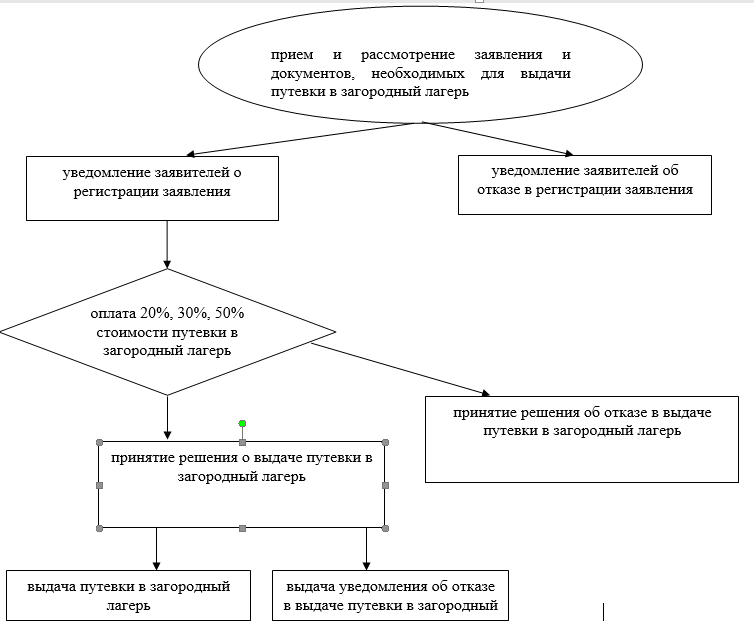 Приложение № 4к Административному регламентуадминистрации Шумерлинского муниципального округа по предоставлению муниципальной услуги «Осуществление  в пределах своих полномочий мероприятий по обеспечению организации отдыха детей в каникулярное время, включая мероприятия  по обеспечению безопасности их жизни и здоровья»________________________________________                                              должностное лицо,                                         которому направляется жалоба                                   от _____________________________________                                                Ф.И.О., полностью                                   _______________________________________,                                   зарегистрированного(-ой) по адресу:                                   ________________________________________                                   телефон ________________________________ЖАЛОБАна действия (бездействия) или решения, осуществленные(принятые) в ходе предоставления муниципальной услуги___________________________________________________________________________        (наименование структурного подразделения, должность, Ф.И.О.   должностного лица администрации, МФЦ, Ф.И.О. руководителя, работника, организации, Ф.И.О. руководителя, работника, на которых подается жалоба)1.  Предмет жалобы (краткое изложение обжалуемых действий (бездействий) илирешений)_________________________________________________________________________________________________________________________________________________________________________________________________________________________________2.  Причина  несогласия  (основания,  по  которым  лицо,  подающее  жалобу,несогласно  с  действием  (бездействием) или решением со ссылками на пунктыадминистративного регламента, либо статьи закона)______________________________________________________________________________________________________________________________________________________3. Приложение: (документы, либо копии документов, подтверждающие изложенныеобстоятельства)_________________________________________________________________________________________________________________________________________________________________________________________________________________________________Способ получения ответа (нужное подчеркнуть):- при личном обращении;- посредством почтового отправления на адрес, указанного в заявлении;- посредством электронной почты __________________________________________. _____________________ _____________________________________________________  подпись заявителя             фамилия, имя, отчество (при наличии) заявителя "___" ___________ 20____ г.ПОСТАНОВЛЕНИЕАДМИНИСТРАЦИИ  ШУМЕРЛИНСКОГО  МУНИЦИПАЛЬНОГО  ОКРУГА27.04.2022  № 292Об утверждении перечня главных администраторов доходов бюджета Шумерлинского муниципального округа Чувашской РеспубликиВ соответствии с абзацем четвертым пункта 3.2 статьи 160.1 Бюджетного кодекса Российской Федерацииадминистрация Шумерлинского муниципального округа п о с т а н о в л я е т:1. Утвердить прилагаемый перечень главных администраторов доходов бюджета Шумерлинского муниципального округа Чувашской Республики.2. Настоящее постановление вступает в силу после его официального опубликования в издании «Вестник Шумерлинского района» и применяется к правоотношениям, возникающим при составлении и исполнении бюджета Шумерлинского муниципального округа Чувашской Республики, начиная с бюджета на 2022 год и на плановый период 2023 и 2024 годов.Глава Шумерлинского муниципального округаЧувашской Республики                                                                                            Л.Г. Рафинов   Приложениек постановлению администрации Шумерлинского муниципального округа от   27.04.2022 № 292 ПЕРЕЧЕНЬ ГЛАВНЫХ АДМИНИСТРАТОРОВ ДОХОДОВ БЮДЖЕТА ШУМЕРЛИНСКОГО МУНИЦИПАЛЬНОГО ОКРУГА ЧУВАШСКОЙ РЕСПУБЛИКИ ПОСТАНОВЛЕНИЕАДМИНИСТРАЦИИ  ШУМЕРЛИНСКОГО  МУНИЦИПАЛЬНОГО  ОКРУГА27.04.2022  № 293Об утверждении перечня главных администраторов источников финансирования дефицита бюджета Шумерлинского муниципального округа Чувашской РеспубликиВ соответствии с пунктом 4 статьи 160.2 Бюджетного кодекса Российской Федерации, постановлением Правительства Российской Федерации от 16 сентября 2021 г. № 1568 "Об утверждении общих требований к закреплению за органами государственной власти (государственными органами) субъекта Российской Федерации, органами управления территориальными фондами обязательного медицинского страхования, органами местного самоуправления, органами местной администрации полномочий главного администратора источников финансирования дефицита бюджета и к утверждению перечня главных администраторов источников финансирования дефицита бюджета субъекта Российской Федерации, бюджета территориального фонда обязательного медицинского страхования, местного бюджета"администрация Шумерлинского муниципального округа п о с т а н о в л я е т:1. Утвердить прилагаемый перечень главных администраторов источников финансирования дефицита бюджета Шумерлинского муниципального округа Чувашской Республики.2. Настоящее постановление вступает в силу после его официального опубликования в издании «Вестник Шумерлинского района» и применяется к правоотношениям, возникающим при составлении и исполнении бюджета Шумерлинского муниципального округа Чувашской Республики, начиная с бюджета на 2022 год и на плановый период 2023 и 2024 годов.Глава Шумерлинского муниципального округаЧувашской Республики                                                                              Л.Г. Рафинов   Приложениек постановлению администрации Шумерлинского муниципального округа 27.04.2022 № 293ПЕРЕЧЕНЬ ГЛАВНЫХ АДМИНИСТРАТОРОВ ИСТОЧНИКОВ ФИНАНСИРОВАНИЯ  БЮДЖЕТА ШУМЕРЛИНСКОГО МУНИЦИПАЛЬНОГО ОКРУГА ЧУВАШСКОЙ РЕСПУБЛИКИ Ф.И.О.ДолжностьСлужебный телефонЭлектронный адресРуководствоРуководствоРуководствоРуководствоРафинов Лев Геннадьевичглава администрации Шумерлинского муниципального округа(883536) 2-13-15shumer@cap.ruКараганова Татьяна Анатольевназаместитель главы администрации - начальник отдела образования, спорта и молодежной политики администрации Шумерлинского муниципального округа8(83536) 3-04-12shumobrazov@cap.ruКод бюджетной классификации Российской Федерации Код бюджетной классификации Российской Федерации Наименование главного администратора доходов бюджета  Шумерлинского муниципального округа Чувашской Республики/наименование кода вида (подвида) доходов бюджета Шумерлинского муниципального округа Чувашской Республики Наименование главного администратора доходов бюджета  Шумерлинского муниципального округа Чувашской Республики/наименование кода вида (подвида) доходов бюджета Шумерлинского муниципального округа Чувашской Республики главного администратора доходов доходов бюджетаШумерлинского муниципального округа Чувашской РеспубликиНаименование главного администратора доходов бюджета  Шумерлинского муниципального округа Чувашской Республики/наименование кода вида (подвида) доходов бюджета Шумерлинского муниципального округа Чувашской Республики Наименование главного администратора доходов бюджета  Шумерлинского муниципального округа Чувашской Республики/наименование кода вида (подвида) доходов бюджета Шумерлинского муниципального округа Чувашской Республики 1 2 3 3 048Волжско-Камское межрегиональное управление Федеральной службы         по надзору в сфере природопользованияВолжско-Камское межрегиональное управление Федеральной службы         по надзору в сфере природопользованияВолжско-Камское межрегиональное управление Федеральной службы         по надзору в сфере природопользования0481 12 01010 01 0000 120Плата за выбросы загрязняющих веществ в атмосферный воздух стационарными объектамиПлата за выбросы загрязняющих веществ в атмосферный воздух стационарными объектами0481 12 01041 01 0000 120Плата за размещение отходов производстваПлата за размещение отходов производства100Управление Федерального казначейства по Чувашской РеспубликеУправление Федерального казначейства по Чувашской РеспубликеУправление Федерального казначейства по Чувашской Республике1001 03 02231 01 0000 1101 03 02231 01 0000 110Доходы от уплаты акцизов на дизельное топливо, подлежащие распределению между бюджетами субъектов Российской Федерации и местными бюджетами с учетом установленных дифференцированных нормативов отчислений в местные бюджеты (по нормативам, установленным федеральным законом о федеральном бюджете в целях формирования дорожных фондов субъектов Российской Федерации)1001 03 02241 01 0000 1101 03 02241 01 0000 110Доходы от уплаты акцизов на моторные масла для дизельных и (или) карбюраторных (инжекторных) двигателей, подлежащие распределению между бюджетами субъектов Российской Федерации и местными бюджетами с учетом установленных дифференцированных нормативов отчислений в местные бюджеты (по нормативам, установленным федеральным законом о федеральном бюджете в целях формирования дорожных фондов субъектов Российской Федерации)1001 03 02251 01 0000 1101 03 02251 01 0000 110Доходы от уплаты акцизов на автомобильный бензин, подлежащие распределению между бюджетами субъектов Российской Федерации и местными бюджетами с учетом установленных дифференцированных нормативов отчислений в местные бюджеты (по нормативам, установленным федеральным законом о федеральном бюджете в целях формирования дорожных фондов субъектов Российской Федерации)1001 03 02261 01 0000 1101 03 02261 01 0000 110Доходы от уплаты акцизов на прямогонный бензин, подлежащие распределению между бюджетами субъектов Российской Федерации и местными бюджетами с учетом установленных дифференцированных нормативов отчислений в местные бюджеты (по нормативам, установленным федеральным законом о федеральном бюджете в целях формирования дорожных фондов субъектов Российской Федерации)182Управление Федеральной налоговой службы по Чувашской РеспубликеУправление Федеральной налоговой службы по Чувашской РеспубликеУправление Федеральной налоговой службы по Чувашской Республике1821 01 02010 01 0000 1101 01 02010 01 0000 110Налог на доходы физических лиц с доходов, источником которых является налоговый агент, за исключением доходов, в отношении которых исчисление и уплата налога осуществляются в соответствии со статьями 227, 227.1 и 228 Налогового кодекса Российской Федерации1821 01 02020 01 0000 1101 01 02020 01 0000 110Налог на доходы физических лиц с доходов, полученных от осуществления деятельности физическими лицами, зарегистрированными в качестве индивидуальных предпринимателей, нотариусов, занимающихся частной практикой, адвокатов, учредивших адвокатские кабинеты, и других лиц, занимающихся частной практикой в соответствии со статьей 227 Налогового кодекса Российской Федерации1821 01 02030 01 0000 1101 01 02030 01 0000 110Налог на доходы физических лиц с доходов, полученных физическими лицами в соответствии со статьей 228 Налогового кодекса Российской Федерации1821 01 02040 01 0000 1101 01 02040 01 0000 110Налог на доходы физических лиц в виде фиксированных авансовых платежей с доходов, полученных физическими лицами, являющимися иностранными гражданами, осуществляющими трудовую деятельность по найму на основании патента в соответствии со статьей 227.1 Налогового кодекса Российской Федерации 1821 01 02080 01 0000 1101 01 02080 01 0000 110Налог на доходы физических лиц в части суммы налога, превышающей 650 000 рублей, относящейся к части налоговой базы, превышающей 5 000 000 рублей (за исключением налога на доходы физических лиц с сумм прибыли контролируемой иностранной компании, в том числе фиксированной прибыли контролируемой иностранной компании)1821 05 01011 01 0000 1101 05 01011 01 0000 110Налог, взимаемый с налогоплательщиков, выбравших в качестве объекта налогообложения доходы1821 05 01021 01 0000 1101 05 01021 01 0000 110Налог, взимаемый с налогоплательщиков, выбравших в качестве объекта налогообложения доходы, уменьшенные на величину расходов (в том числе минимальный налог, зачисляемый в бюджеты субъектов Российской Федерации)1821 05 02010 02 0000 1101 05 02010 02 0000 110Единый налог на вмененный доход для отдельных видов деятельности1821 05 03010 01 0000 1101 05 03010 01 0000 110Единый сельскохозяйственный налог1821 05 04060 02 0000 1101 05 04060 02 0000 110Налог, взимаемый в связи с применением патентной системы налогообложения, зачисляемый в бюджеты муниципальных округов1821 06 01020 14 0000 1101 06 01020 14 0000 110Налог на имущество физических лиц, взимаемый по ставкам, применяемым к объектам налогообложения, расположенным в границах муниципальных округов1821 06 04011 02 0000 1101 06 04011 02 0000 110Транспортный налог с организаций1821 06 04012 02 0000 1101 06 04012 02 0000 110Транспортный налог с физических лиц1821 06 06032 14 0000 1101 06 06032 14 0000 110Земельный налог с организаций, обладающих земельным участком, расположенным в границах муниципальных округов1821 06 06042 14 0000 1101 06 06042 14 0000 110Земельный налог с физических лиц, обладающих земельным участком, расположенным в границах муниципальных округов1821 07 01020 01 0000 1101 07 01020 01 0000 110Налог на добычу общераспространенных полезных ископаемых1821 08 03010 01 1000 1101 08 03010 01 1000 110Государственная пошлина по делам, рассматриваемым в судах общей юрисдикции, мировыми судьями (за исключением Верховного Суда Российской Федерации)321Управление Федеральной службы государственной регистрации, кадастра и картографии по Чувашской РеспубликеУправление Федеральной службы государственной регистрации, кадастра и картографии по Чувашской РеспубликеУправление Федеральной службы государственной регистрации, кадастра и картографии по Чувашской Республике3211 08 07020 01 0000 1101 08 07020 01 0000 110Государственная пошлина за государственную регистрацию прав, ограничений (обременений) прав на недвижимое имущество и сделок с ним818Государственная служба Чувашской Республики по делам юстицииГосударственная служба Чувашской Республики по делам юстицииГосударственная служба Чувашской Республики по делам юстиции8181 16 01051 01 0000 1401 16 01051 01 0000 140Административные штрафы, установленные главой 5 Кодекса Российской Федерации об административных правонарушениях, за административные правонарушения, посягающие на права граждан, налагаемые судьями федеральных судов, должностными лицами федеральных государственных органов, учреждений, Центрального банка Российской Федерации8181 16 01053 01 0000 1401 16 01053 01 0000 140Административные штрафы, установленные главой 5 Кодекса Российской Федерации об административных правонарушениях, за административные правонарушения, посягающие на права граждан, налагаемые мировыми судьями, комиссиями по делам несовершеннолетних и защите их прав 8181 16 01063 01 0000 1401 16 01063 01 0000 140Административные штрафы, установленные главой 6 Кодекса Российской Федерации об административных правонарушениях, за административные правонарушения, посягающие на здоровье, санитарно-эпидемиологическое благополучие населения и общественную нравственность, налагаемые мировыми судьями, комиссиями по делам несовершеннолетних и защите их прав 8181 16 01073 01 0000 1401 16 01073 01 0000 140Административные штрафы, установленные главой 7 Кодекса Российской Федерации об административных правонарушениях, за административные правонарушения в области охраны собственности, налагаемые мировыми судьями, комиссиями по делам несовершеннолетних и защите их прав 8181 16 01083 01 0000 1401 16 01083 01 0000 140Административные штрафы, установленные главой 8 Кодекса Российской Федерации об административных правонарушениях, за административные правонарушения в области охраны окружающей среды и природопользования, налагаемые мировыми судьями, комиссиями по делам несовершеннолетних и защите их прав 8181 16 01133 01 0000 1401 16 01133 01 0000 140Административные штрафы, установленные главой 13 Кодекса Российской Федерации об административных правонарушениях, за административные правонарушения в области связи и информации, налагаемые мировыми судьями, комиссиями по делам несовершеннолетних и защите их прав 8181 16 01153 01 0000 1401 16 01153 01 0000 140Административные штрафы, установленные главой 15 Кодекса Российской Федерации об административных правонарушениях, за административные правонарушения в области финансов, налогов и сборов, страхования, рынка ценных бумаг (за исключением штрафов, указанных в пункте 6 статьи 46 Бюджетного кодекса Российской Федерации), налагаемые мировыми судьями, комиссиями по делам несовершеннолетних и защите их прав 8181 16 01173 01 0000 1401 16 01173 01 0000 140Административные штрафы, установленные главой 17 Кодекса Российской Федерации об административных правонарушениях, за административные правонарушения, посягающие на институты государственной власти, налагаемые мировыми судьями, комиссиями по делам несовершеннолетних и защите их прав 8181 16 01193 01 0000 1401 16 01193 01 0000 140Административные штрафы, установленные главой 19 Кодекса Российской Федерации об административных правонарушениях, за административные правонарушения против порядка управления, налагаемые мировыми судьями, комиссиями по делам несовершеннолетних и защите их прав8181 16 01203 01 0000 1401 16 01203 01 0000 140Административные штрафы, установленные главой 20 Кодекса Российской Федерации об административных правонарушениях, за административные правонарушения, посягающие на общественный порядок и общественную безопасность, налагаемые мировыми судьями, комиссиями по делам несовершеннолетних и защите их прав874Министерство образования и молодежной политики Чувашской РеспубликиМинистерство образования и молодежной политики Чувашской РеспубликиМинистерство образования и молодежной политики Чувашской Республики8741 16 01053 01 0000 1401 16 01053 01 0000 140Административные штрафы, установленные главой 5 Кодекса Российской Федерации об административных правонарушениях, за административные правонарушения, посягающие на права граждан, налагаемые мировыми судьями, комиссиями по делам несовершеннолетних и защите их прав 8741 16 01063 01 0000 1401 16 01063 01 0000 140Административные штрафы, установленные главой 6 Кодекса Российской Федерации об административных правонарушениях, за административные правонарушения, посягающие на здоровье, санитарно-эпидемиологическое благополучие населения и общественную нравственность, налагаемые мировыми судьями, комиссиями по делам несовершеннолетних и защите их прав 8741 16 01073 01 0000 1401 16 01073 01 0000 140Административные штрафы, установленные главой 7 Кодекса Российской Федерации об административных правонарушениях, за административные правонарушения в области охраны собственности, налагаемые мировыми судьями, комиссиями по делам несовершеннолетних и защите их прав 8741 16 01203 01 0000 1401 16 01203 01 0000 140Административные штрафы, установленные главой 20 Кодекса Российской Федерации об административных правонарушениях, за административные правонарушения, посягающие на общественный порядок и общественную безопасность, налагаемые мировыми судьями, комиссиями по делам несовершеннолетних и защите их прав903Администрация Шумерлинского муниципального округа Чувашской РеспубликиАдминистрация Шумерлинского муниципального округа Чувашской РеспубликиАдминистрация Шумерлинского муниципального округа Чувашской Республики9031 08 07150 01 1000 1101 08 07150 01 1000 110Государственная пошлина за выдачу разрешения на установку рекламной конструкции9031 08 07179 01 1000 1101 08 07179 01 1000 110Государственная пошлина за выдачу органом местного самоуправления муниципального округа специального разрешения на движение по автомобильным дорогам транспортных средств, осуществляющих перевозки опасных, тяжеловесных и (или) крупногабаритных грузов, зачисляемая в бюджеты муниципальных округов9031 11 01040 14 0000 1201 11 01040 14 0000 120Доходы в виде прибыли, приходящейся на доли в уставных (складочных) капиталах хозяйственных товариществ и обществ, или дивидендов по акциям, принадлежащим муниципальным округам9031 11 05012 14 0000 1201 11 05012 14 0000 120Доходы, получаемые в виде арендной платы за земельные участки, государственная собственность на которые не разграничена и которые расположены в границах муниципальных округов, а также средства от продажи права на заключение договоров аренды указанных земельных участков9031 11 05024 14 0000 1201 11 05024 14 0000 120Доходы, получаемые в виде арендной платы, а также средства от продажи права на заключение договоров аренды за земли, находящиеся в собственности муниципальных округов (за исключением земельных участков муниципальных бюджетных и автономных учреждений)9031 11 05034 14 0000 1201 11 05034 14 0000 120Доходы от сдачи в аренду имущества, находящегося в оперативном управлении органов управления муниципальных округов и созданных ими учреждений (за исключением имущества муниципальных бюджетных и автономных учреждений)9031 11 07014 14 0000 1201 11 07014 14 0000 120Доходы от перечисления части прибыли, остающейся после уплаты налогов и иных обязательных платежей муниципальных унитарных предприятий, созданных муниципальными округами9031 11 09044 14 0000 1201 11 09044 14 0000 120Прочие поступления от использования имущества, находящегося в собственности муниципальных округов (за исключением имущества муниципальных бюджетных и автономных учреждений, а также имущества муниципальных унитарных предприятий, в том числе казенных)9031 13 01994 14 0000 1301 13 01994 14 0000 130Прочие доходы от оказания платных услуг (работ) получателями средств бюджетов муниципальных округов9031 13 02064 14 0000 1301 13 02064 14 0000 130Доходы, поступающие в порядке возмещения расходов, понесенных в связи с эксплуатацией имущества муниципальных округов9031 13 02994 14 0000 1301 13 02994 14 0000 130Прочие доходы от компенсации затрат бюджетов муниципальных округов9031 14 02042 14 0000 4101 14 02042 14 0000 410Доходы от реализации имущества, находящегося в оперативном управлении учреждений, находящихся в ведении органов управления муниципальных округов (за исключением имущества муниципальных бюджетных и автономных учреждений), в части реализации основных средств по указанному имуществу9031 14 02042 14 0000 4401 14 02042 14 0000 440Доходы от реализации имущества, находящегося в оперативном управлении учреждений, находящихся в ведении органов управления муниципальных округов (за исключением имущества муниципальных бюджетных и автономных учреждений), в части реализации материальных запасов по указанному имуществу9031 14 02043 14 0000 4101 14 02043 14 0000 410Доходы от реализации иного имущества, находящегося в собственности муниципальных округов (за исключением имущества муниципальных бюджетных и автономных учреждений, а также имущества муниципальных унитарных предприятий, в том числе казенных), в части реализации основных средств по указанному имуществу9031 14 02043 14 0000 4401 14 02043 14 0000 440Доходы от реализации иного имущества, находящегося в собственности муниципальных округов (за исключением имущества муниципальных бюджетных и автономных учреждений, а также имущества муниципальных унитарных предприятий, в том числе казенных), в части реализации материальных запасов по указанному имуществу9031 14 06012 14 0000 4301 14 06012 14 0000 430Доходы от продажи земельных участков, государственная собственность на которые не разграничена и которые расположены в границах муниципальных округов9031 14 06024 14 0000 4301 14 06024 14 0000 430Доходы от продажи земельных участков, находящихся в собственности муниципальных округов (за исключением земельных участков муниципальных бюджетных и автономных учреждений)9031 16 07010 14 0000 1401 16 07010 14 0000 140Штрафы, неустойки, пени, уплаченные в случае просрочки исполнения поставщиком (подрядчиком, исполнителем) обязательств, предусмотренных муниципальным контрактом, заключенным муниципальным органом, казенным учреждением муниципального округа9031 16 07090 14 0000 1401 16 07090 14 0000 140Иные штрафы, неустойки, пени, уплаченные в соответствии с законом или договором в случае неисполнения или ненадлежащего исполнения обязательств перед муниципальным органом, (муниципальным казенным учреждением) муниципального округа9031 17 01040 14 0000 1801 17 01040 14 0000 180Невыясненные поступления, зачисляемые в бюджеты муниципальных округов9031 17 05040 14 0000 1801 17 05040 14 0000 180Прочие неналоговые доходы бюджетов муниципальных округов9032 02 25028 14 0000 1502 02 25028 14 0000 150Субсидии бюджетам муниципальных округов на поддержку региональных проектов в сфере информационных технологий9032 02 25169 14 0000 1502 02 25169 14 0000 150Субсидии бюджетам муниципальных округов на создание и обеспечение функционирования центров образования естественно-научной и технологической направленностей в общеобразовательных организациях, расположенных в сельской местности и малых городах9032 02 25497 14 0000 1502 02 25497 14 0000 150Субсидии бюджетам муниципальных округов на реализацию мероприятий по обеспечению жильем молодых семей9032 02 25519 14 0000 1502 02 25519 14 0000 150Субсидии бюджетам муниципальных округов на поддержку отрасли культуры9032 02 25576 14 0000 1502 02 25576 14 0000 150Субсидии бюджетам муниципальных округов на обеспечение комплексного развития сельских территорий9032 02 27112 14 0000 1502 02 27112 14 0000 150Субсидии бюджетам муниципальных округов на софинансирование капитальных вложений в объекты муниципальной собственности9032 02 29999 14 0000 1502 02 29999 14 0000 150Прочие субсидии бюджетам муниципальных округов9032 02 30024 14 0000 1502 02 30024 14 0000 150Субвенции бюджетам муниципальных округов на выполнение передаваемых полномочий субъектов Российской Федерации9032 02 35082 14 0000 1502 02 35082 14 0000 150Субвенции бюджетам муниципальных округов на предоставление жилых помещений детям-сиротам и детям, оставшимся без попечения родителей, лицам из их числа по договорам найма специализированных жилых помещений9032 02 35120 14 0000 1502 02 35120 14 0000 150Субвенции бюджетам муниципальных округов на осуществление полномочий по составлению (изменению) списков кандидатов в присяжные заседатели федеральных судов общей юрисдикции в Российской Федерации9032 02 35250 14 0000 1502 02 35250 14 0000 150Субвенции бюджетам муниципальных округов на оплату жилищно-коммунальных услуг отдельным категориям граждан9032 02 39999 14 0000 1502 02 39999 14 0000 150Прочие субвенции бюджетам муниципальных округов9032 02 45454 14 0000 1502 02 45454 14 0000 150Межбюджетные трансферты, передаваемые бюджетам муниципальных округов на создание модельных муниципальных библиотек9032 02 49999 14 0000 1502 02 49999 14 0000 150Прочие межбюджетные трансферты, передаваемые бюджетам муниципальных округов9032 07 04020 14 0000 1502 07 04020 14 0000 150Поступления от денежных пожертвований, предоставляемых физическими лицами получателям средств бюджетов муниципальных округов9032 07 04050 14 0000 1502 07 04050 14 0000 150Прочие безвозмездные поступления в бюджеты муниципальных округов9032 19 60010 14 0000 1502 19 60010 14 0000 150Возврат прочих остатков субсидий, субвенций и иных межбюджетных трансфертов, имеющих целевое назначение, прошлых лет из бюджетов муниципальных округов974Отдел образования, спорта и молодежной политики администрации  Шумерлинского муниципального округа Чувашской РеспубликиОтдел образования, спорта и молодежной политики администрации  Шумерлинского муниципального округа Чувашской РеспубликиОтдел образования, спорта и молодежной политики администрации  Шумерлинского муниципального округа Чувашской Республики9741 13 02994 14 0000 1301 13 02994 14 0000 130Прочие доходы от компенсации затрат бюджетов муниципальных округов9741 16 07010 14 0000 1401 16 07010 14 0000 140Штрафы, неустойки, пени, уплаченные в случае просрочки исполнения поставщиком (подрядчиком, исполнителем) обязательств, предусмотренных муниципальным контрактом, заключенным муниципальным органом, казенным учреждением муниципального округа9741 17 01040 14 0000 1801 17 01040 14 0000 180Невыясненные поступления, зачисляемые в бюджеты муниципальных округов9742 02 25097 14 0000 1502 02 25097 14 0000 150Субсидии бюджетам муниципальных округов на создание в общеобразовательных организациях, расположенных в сельской местности и малых городах, условий для занятий физической культурой и спортом9742 02 25169 14 0000 1502 02 25169 14 0000 150Субсидии бюджетам муниципальных округов на создание и обеспечение функционирования центров образования естественно-научной и технологической направленностей в общеобразовательных организациях, расположенных в сельской местности и малых городах9742 02 25304 14 0000 1502 02 25304 14 0000 150Субсидии бюджетам муниципальных округов на организацию бесплатного горячего питания обучающихся, получающих начальное общее образование в государственных и муниципальных образовательных организациях9742 02 27112 14 0000 1502 02 27112 14 0000 150Субсидии бюджетам муниципальных округов на софинансирование капитальных вложений в объекты муниципальной собственности9742 02 29999 14 0000 1502 02 29999 14 0000 150Прочие субсидии бюджетам муниципальных округов9742 02 30024 14 0000 1502 02 30024 14 0000 150Субвенции бюджетам муниципальных округов на выполнение передаваемых полномочий субъектов Российской Федерации9742 02 30029 14 0000 1502 02 30029 14 0000 150Субвенции бюджетам муниципальных округов на компенсацию части платы, взимаемой с родителей (законных представителей) за присмотр и уход за детьми, посещающими образовательные организации, реализующие образовательные программы дошкольного образования9742 02 35250 14 0000 1502 02 35250 14 0000 150Субвенции бюджетам муниципальных округов на оплату жилищно-коммунальных услуг отдельным категориям граждан9742 02 39999 14 0000 1502 02 39999 14 0000 150Прочие субвенции бюджетам муниципальных округов9742 02 45303 14 0000 1502 02 45303 14 0000 150Межбюджетные трансферты, передаваемые бюджетам муниципальных округов на ежемесячное денежное вознаграждение за классное руководство педагогическим работникам государственных и муниципальных общеобразовательных организаций9742 02 49999 14 0000 1502 02 49999 14 0000 150Прочие межбюджетные трансферты, передаваемые бюджетам муниципальных округов9742 18 04010 14 0000 1502 18 04010 14 0000 150Доходы бюджетов муниципальных округов от возврата бюджетными учреждениями остатков субсидий прошлых лет9742 19 25304 14 0000 1502 19 25304 14 0000 150Возврат остатков субсидий на организацию бесплатного горячего питания обучающихся, получающих начальное общее образование в государственных и муниципальных образовательных организациях, из бюджетов муниципальных округов9742 19 45303 14 0000 1502 19 45303 14 0000 150Возврат остатков иных межбюджетных трансфертов на ежемесячное денежное вознаграждение за классное руководство педагогическим работникам государственных и муниципальных общеобразовательных организаций из бюджетов муниципальных округов9742 19 60010 14 0000 1502 19 60010 14 0000 150Возврат прочих остатков субсидий, субвенций и иных межбюджетных трансфертов, имеющих целевое назначение, прошлых лет из бюджетов муниципальных округов992Финансовый отдел администрации Шумерлинского муниципального                    округа Чувашской Республики Финансовый отдел администрации Шумерлинского муниципального                    округа Чувашской Республики Финансовый отдел администрации Шумерлинского муниципального                    округа Чувашской Республики 9921 13 02994 14 0000 1301 13 02994 14 0000 130Прочие доходы от компенсации затрат бюджетов муниципальных округов9921 17 01040 14 0000 1801 17 01040 14 0000 180Невыясненные поступления, зачисляемые в бюджеты муниципальных округов9921 17 05040 14 0000 1801 17 05040 14 0000 180Прочие неналоговые доходы бюджетов муниципальных округов9922 02 15001 14 0000 1502 02 15001 14 0000 150Дотации бюджетам муниципальных округов на выравнивание бюджетной обеспеченности из бюджета субъекта Российской Федерации9922 02 15002 14 0000 1502 02 15002 14 0000 150Дотации бюджетам муниципальных округов на поддержку мер по обеспечению сбалансированности бюджетов9922 02 19999 14 0000 1502 02 19999 14 0000 150Прочие дотации бюджетам муниципальных округов9922 02 29999 14 0000 1502 02 29999 14 0000 150Прочие субсидии бюджетам муниципальных округов9922 02 30024 14 0000 1502 02 30024 14 0000 150Субвенции бюджетам муниципальных округов на выполнение передаваемых полномочий субъектов Российской Федерации9922 02 39999 14 0000 1502 02 39999 14 0000 150Прочие субвенции бюджетам муниципальных округов9922 02 49999 14 0000 1502 02 49999 14 0000 150Прочие межбюджетные трансферты, передаваемые бюджетам муниципальных округов9922 08 04000 14 0000 1502 08 04000 14 0000 150Перечисления из бюджетов муниципальных округов (в бюджеты муниципальных округов) для осуществления возврата (зачета) излишне уплаченных или излишне взысканных сумм налогов, сборов и иных платежей, а также сумм процентов за несвоевременное осуществление такого возврата и процентов, начисленных на излишне взысканные суммы9922 19 60010 14 0000 1502 19 60010 14 0000 150Возврат прочих остатков субсидий, субвенций и иных межбюджетных трансфертов, имеющих целевое назначение, прошлых лет из бюджетов муниципальных округов994Управление по благоустройству и развитию территорий администрации Шумерлинского муниципального округа Чувашской РеспубликиУправление по благоустройству и развитию территорий администрации Шумерлинского муниципального округа Чувашской РеспубликиУправление по благоустройству и развитию территорий администрации Шумерлинского муниципального округа Чувашской Республики9941 08 04020 01 1000 1101 08 04020 01 1000 110Государственная пошлина за совершение нотариальных действий должностными лицами органов местного самоуправления, уполномоченными в соответствии с законодательными актами Российской Федерации на совершение нотариальных действий9941 08 07175 01 1000 1101 08 07175 01 1000 110Государственная пошлина за выдачу органом местного самоуправления поселения специального разрешения на движение по автомобильным дорогам транспортных средств, осуществляющих перевозки опасных, тяжеловесных и (или) крупногабаритных грузов, зачисляемая в бюджеты поселений9941 11 09044 14 0000 1201 11 09044 14 0000 120Прочие поступления от использования имущества, находящегося в собственности муниципальных округов (за исключением имущества муниципальных бюджетных и автономных учреждений, а также имущества муниципальных унитарных предприятий, в том числе казенных)9941 13 01994 14 0000 1301 13 01994 14 0000 130Прочие доходы от оказания платных услуг (работ) получателями средств бюджетов муниципальных округов9941 13 02994 14 0000 1301 13 02994 14 0000 130Прочие доходы от компенсации затрат бюджетов муниципальных округов9941 16 07010 14 0000 1401 16 07010 14 0000 140Штрафы, неустойки, пени, уплаченные в случае просрочки исполнения поставщиком (подрядчиком, исполнителем) обязательств, предусмотренных муниципальным контрактом, заключенным муниципальным органом, казенным учреждением муниципального округа9941 16 07090 14 0000 1401 16 07090 14 0000 140Иные штрафы, неустойки, пени, уплаченные в соответствии с законом или договором в случае неисполнения или ненадлежащего исполнения обязательств перед муниципальным органом, (муниципальным казенным учреждением) муниципального округа9941 16 10062 14 0000 1401 16 10062 14 0000 140Платежи в целях возмещения убытков, причиненных уклонением от заключения с муниципальным органом муниципального округа (муниципальным казенным учреждением) муниципального контракта, финансируемого за счет средств муниципального дорожного фонда, а также иные денежные средства, подлежащие зачислению в бюджет муниципального округа за нарушение законодательства Российской Федерации о контрактной системе в сфере закупок товаров, работ, услуг для обеспечения государственных и муниципальных нужд9941 17 01040 14 0000 1801 17 01040 14 0000 180Невыясненные поступления, зачисляемые в бюджеты муниципальных округов9941 17 15020 14 0000 1501 17 15020 14 0000 150Инициативные платежи, зачисляемые в бюджеты муниципальных округов9942 02 20216 14 0000 1502 02 20216 14 0000 150Субсидии бюджетам муниципальных округов на осуществление дорожной деятельности в отношении автомобильных дорог общего пользования, а также капитального ремонта и ремонта дворовых территорий многоквартирных домов, проездов к дворовым территориям многоквартирных домов населенных пунктов9942 02 25299 14 0000 1502 02 25299 14 0000 150Субсидии бюджетам муниципальных округов на софинансирование расходных обязательств субъектов Российской Федерации, связанных с реализацией федеральной целевой программы "Увековечение памяти погибших при защите Отечества на 2019 - 2024 годы"9942 02 25467 14 0000 1502 02 25467 14 0000 150Субсидии бюджетам муниципальных округов на обеспечение развития и укрепления материально-технической базы домов культуры в населенных пунктах с числом жителей до 50 тысяч человек9942 02 25519 14 0000 1502 02 25519 14 0000 150Субсидии бюджетам муниципальных округов на поддержку отрасли культуры9942 02 25576 14 0000 1502 02 25576 14 0000 150Субсидии бюджетам муниципальных округов на обеспечение комплексного развития сельских территорий9942 02 25599 14 0000 1502 02 25599 14 0000 150Субсидии бюджетам муниципальных округов на подготовку проектов межевания земельных участков и на проведение кадастровых работ9942 02 29999 14 0000 1502 02 29999 14 0000 150Прочие субсидии бюджетам муниципальных округов9942 02 30024 14 0000 1502 02 30024 14 0000 150Субвенции бюджетам муниципальных округов на выполнение передаваемых полномочий субъектов Российской Федерации9942 02 35118 14 0000 1502 02 35118 14 0000 150Субвенции бюджетам муниципальных округов на осуществление первичного воинского учета органами местного самоуправления поселений, муниципальных и городских округов9942 02 39999 14 0000 1502 02 39999 14 0000 150Прочие субвенции бюджетам муниципальных округов9942 02 49999 14 0000 1502 02 49999 14 0000 150Прочие межбюджетные трансферты, передаваемые бюджетам муниципальных округов9942 07 04020 14 0000 1502 07 04020 14 0000 150Поступления от денежных пожертвований, предоставляемых физическими лицами получателям средств бюджетов муниципальных округов9942 07 04050 14 0000 1502 07 04050 14 0000 150Прочие безвозмездные поступления в бюджеты муниципальных округов9942 19 60010 14 0000 1502 19 60010 14 0000 150Возврат прочих остатков субсидий, субвенций и иных межбюджетных трансфертов, имеющих целевое назначение, прошлых лет из бюджетов муниципальных округовКод бюджетной классификации Российской Федерации Код бюджетной классификации Российской Федерации Наименование главного администратора источников финансирования дефицита бюджета Шумерлинского муниципального округа Чувашской Республикиглавного администратора группы, подгруппы, статьи и вида источников финансирования дефицита бюджета Шумерлинского муниципального округа Чувашской РеспубликиНаименование главного администратора источников финансирования дефицита бюджета Шумерлинского муниципального округа Чувашской Республики1 2 3 903Администрация Шумерлинского муниципального округа Чувашской Республики974Отдел образования, спорта и молодежной политики администрации  Шумерлинского муниципального округа Чувашской Республики992Финансовый отдел администрации Шумерлинского муниципального округа Чувашской Республики99201 02 00 00 14 0000 710Привлечение муниципальными округами кредитов от кредитных организаций в валюте Российской Федерации99201 02 00 00 14 0000 810Погашение муниципальными округами кредитов от кредитных организаций в валюте Российской Федерации99201 03 01 00 14 0000 710Привлечение кредитов из других бюджетов бюджетной системы Российской Федерации бюджетами муниципальных округов в валюте Российской Федерации99201 03 01 00 14 0000 810Погашение бюджетами муниципальных округов кредитов из других бюджетов бюджетной системы Российской Федерации в валюте Российской Федерации994Управление по благоустройству и развитию территорий администрации  Шумерлинского муниципального округа Чувашской РеспубликиИные источники финансирования дефицита бюджета Шумерлинского муниципального округа Чувашской Республики, администрирование которых осуществляется главными администраторами источников финансирования дефицита бюджета Шумерлинского муниципального округа Чувашской Республики в пределах их компетенцииИные источники финансирования дефицита бюджета Шумерлинского муниципального округа Чувашской Республики, администрирование которых осуществляется главными администраторами источников финансирования дефицита бюджета Шумерлинского муниципального округа Чувашской Республики в пределах их компетенцииИные источники финансирования дефицита бюджета Шумерлинского муниципального округа Чувашской Республики, администрирование которых осуществляется главными администраторами источников финансирования дефицита бюджета Шумерлинского муниципального округа Чувашской Республики в пределах их компетенции00001 05 02 01 14 0000 510Увеличение прочих остатков денежных средств бюджетов муниципальных округов00001 05 02 01 14 0000 610Уменьшение прочих остатков денежных средств бюджетов муниципальных округов Вестник Шумерлинского  района ЧРтир. 500 экзг. Шумерля , ул. Октябрьская - 24                           e-mail: shumer@cap.ru                                           Номер сверстан  в отделе правового обеспечения администрации Шумерлинского муниципального округа ЧР